Желтым фоном выделены работы, выполняемые в первом этапе для получения разрешения на СМР в администрацииТЕХНИЧЕСКОЕ ЗАДАНИЕна выполнение генеральным подрядчиком комплекса проектных, строительно-монтажных и прочих работв рамках реализации проекта: «Строительство линии упаковки цемента» …………………..1.	ЭТАПЫ РАБОТ1.1	Проектирование объекта капитального строительства;1.2.	Строительно-монтажные работы;1.3.	Требуемые сроки выполнения работ;1.4.	Стадийность выполнения работ.2.	ОПИСАНИЕ ЭТАПОВ (по пунктам)Проектирование объекта капитального строительства (п.1.1.)Проектирование объекта капитального строительства выполнить в объеме необходимом для получения разрешения на строительство и выполнение строительно-монтажных работ.По предварительным данным необходимым перечнем документации для принятия заявления и выдачи разрешения на строительство будут являться следующие документы (п.1, 2, 3 (а;б;в;г;д;е;ж;з) раздела 7 ст.51 ГрК РФ), указанные Таблице №1.Таблица №1 – Перечень документов для получения разрешения на строительствоНеобходимым переченем разделов проектной документации (согласно постановлению Правительства РФ от 16.02.2008 №87 «О составе разделов проектной документации и требованиях к их содержанию») указан в Таблице №2.Таблица №2 – Перечень разделов проектной документацииГенподрядчик по согласованию с Заказчиком может приступить к поэтапной разработке проектной документации для возможности аналогичного поэтапного выполнения необходимых строительно-монтажных работ.Потребность в экспертизе проектной документации отсутствует согласно п.5 раздела 2 статьи 49 ГрК РФ, а именно:2.	Экспертиза не проводится в отношении проектной документации следующих объектов капитального строительства:5)	отдельно стоящие объекты капитального строительства с количеством этажей не более чем два, общая площадь которых составляет не более чем 1500 квадратных метров, которые предназначены для осуществления производственной деятельности и для которых не требуется установление санитарно-защитных зон или для которых в пределах границ земельных участков, на которых расположены такие объекты, установлены санитарно-защитные зоны или требуется установление таких зон, за исключением объектов, которые в соответствии со статьей 48.1 настоящего Кодекса являются особо опасными, технически сложными или уникальными объектами.Техническое задание на разработку проектной и рабочей документации, связанных со строительством объекта «Линия упаковки цемента» для ООО «Атакайцемент» приведено в Приложении №1. Также в Приложению №1 приведены необходимые примечания/дополнения в Техническому заданию.Предпроектные инженерные изыскания осуществляет Заказчик по договору с ИП Жилин А.А. согласно Приложению №2 в объеме: инженерно-геологические, инженерно-геодезические изыскания, инженерно-геофизические исследования со сроком предоставления промежуточных данных до 22.03.2019 г. (промежуточные данные во вложении).Строительно-монтажные работы (п.1.2.)Строительно-монтажные работы должны быть выполнены в соответствии с проектными решениями. До момента разработки разделов проекта от генерального подрядчика требуется осуществить расчет и предоставить коммерческое предложение, исходя из предварительных объемов работ, указанных в Таблице №2. После уточнения объемов работ стоимость выполнения работ подлежит согласованию с Заказчиком и дальнейшей корректировке в меньшую или большую сторону.Таблица №2 – Предварительные объемы работМонтирование основного технологического оборудования ведется при участии специалистов по шеф-монтажу поставщика оборудования ООО «МК Вселуг» (услуги по шеф-монтажу и пуско-наладочным работам включены в договор поставки оборудования и оплачиваются Покупателем отдельно).До момента монтажа оборудования все строительные работы должны быть выполнены.Перечень монтажных работ:- монтаж оборудованиямонтаж силовых шкафовмонтаж шкафов управлениямонтаж локальных постов управлениямонтаж датчиков уровняпрокладка трубопроводов сжатого воздуха и аспирацииустановка запорной и регулирующей арматурыпрокладка и подключение силовые кабели к шкафампрокладка кабелей управления.Монтаж оборудования производится с участием специалистов по шеф-монтажу ООО «МК Вселуг».По окончании монтажа оборудования специалисты Поставщика оборудования (ООО «МК Вселуг») производят его подключение и наладку, а именно:подключают пневмооборудованиеподключают электроприводы оборудованиясоединяют шкафы управления с клапанами управления, пневмораспределителями, локальными постами, датчиками уровня, весоизмерительными приборами, компьютеромпроизводят проверку соединений и подключенийпроизводят проверку работоспособности оборудования в ручном режимеустанавливают программное обеспечениепроизводят проверку работы оборудования в полуавтоматическом режимепроизводят калибровку весового оборудованияпроизводят запуск технологической линии в автоматическом режимепроизводят настройку оборудования и программного обеспечения.Требуемые сроки выполнения работ (п.1.3)Сроки выполнения всех этапов работ должны удовлетворять общему условию – запуск линии фасовки до 01.07.2019 г., исходя из следующих сроков изготовления и поставки основного технологического оборудования:- оборудование ООО «МК Вселуг» (кроме мешкопогрузчика) - срок поставки до 25.05.2019;- оборудование ООО «МК Вселуг» (мешкопогрузчик) - срок поставки до 15.06.2019;- силос цементный – срок поставки до 25.05.2019;- прочее оборудование – до 31.05.2019 г.Разработка разделов проектной документации должна производиться в последовательности выполнения работ:- КЖ – КМ – АР – ЭС. Фактически строительные работы (земляные работы, фундаменты, изготовление и монтаж металлоконструкций, автодороги и площадки, подвод инженерных коммуникаций (электроэнергия) должны начать до момента получения разрешения на строительство. В ином случае от проектанта требуется оперативная разработка разделов проектной документации согласно Таблице 1 в срок не более 1-2 недель для возможности быстрой подачи заявления на получение разрешение на строительство (до 15.04.2019 г.).Стадийность выполнения работ (п.1.4)Требуется:1. Включение в проект строительство линии по упаковки цемента в мешки (1-я очередь), линии по упаковки цемента в биг-бэги (2-я очередь);2. Запроектировать 2 цементных силоса, смонтировать 1 силос (2-й силос закупается и монтируется по решению Заказчика).От поставщика оборудования ООО «КМ Вселуг» в течение до 10.04.2019 года поступит следующая информация, требуемая для выполнения проектных работ:а) техническое задание для проектирования здания, включающее в себя:- компоновочные чертежи комплекса (разрезы и поэтажные планы размещения оборудования);- поэтажные планы с указанием проемов в перекрытиях, точек подвода сжатого воздуха и кабелей;- схему электрическую и схему пневматическую комплекса;- схему технологическую комплекса;- чертежи площадки обслуживания и площадки под Мешкопогрузчик;- данные по нагрузкам, оказываемым Оборудованием на опорные металлоконструкции.Иная информация поступит в момент передачи оборудования Заказчику:б) эксплуатационную документацию для каждой поставляемой единицы оборудования;в) паспорт для каждой поставляемой единицы оборудования;г) спецификацию комплекта запасных частей (в случае, если предусмотрена их поставка).ПРИЛОЖЕНИЕ №1ТЕХНИЧЕСКОЕ ЗАДАНИЕна разработку проектной и рабочей документации, связанных со строительством объекта «Отделение упаковки цемента» для ООО «Атакайцемент»ПОЯСНИТЕЛЬНАЯ ЗАПИСКАк разделу 12 Технического задания на разработку проектной и рабочей документации,связанных со строительством объекта «Линия упаковки цемента» для ООО «Атакайцемент»п.1 – Система транспортировки цемента от цементопровода к расходным силосамЦемент из цементной мельницы посредством пневмокамерного насоса Fuller Kinyon M-200 подается в магистральный цементопровод с диаметром условного прохода 219 мм (Ду 219 мм). Для транспортировки цемента по цементопроводу в смесительную камеру пневмокамерного насоса подается воздух 53,15 м³/мин под давлением 1 бар. низкобарной воздуходувкой AERZEN VML 60. Возможное избыточное давление воздуха составляет 1,75 бар. Далее воздушно-цементная смесь транспортируется в основной силосный склад (3 силоса №3-5 объемом 1050 м³). Режим подачи воздушно-цементной смеси в силос непрерывный 20-24 ч/сутки 7 дней в неделю (производительность мельницы по выпуску цемента – 18-25 т/ч).До момента поступления воздушно-цементной смеси в основной цементный силос поток посредством двухходового переключателя СМЦ-622 (Ду 200 мм) перенаправляется в расходный цементный силос линии упаковки.Требуется предусмотреть врезку двухходового переключателя СМЦ-622 в один из 4-х действующих магистральных цементопроводов, а также цементопровод от переключателя к расходному силосу линии упаковки с подачей цемента в силос через верхнюю крышку. Высота магистрального цементопровода над уровнем земли составляет порядка 5 м.Технические характеристики переключателя двухходового СМЦ-622:Характеристики двухходового переключателя СМЦ-622 (рис.1):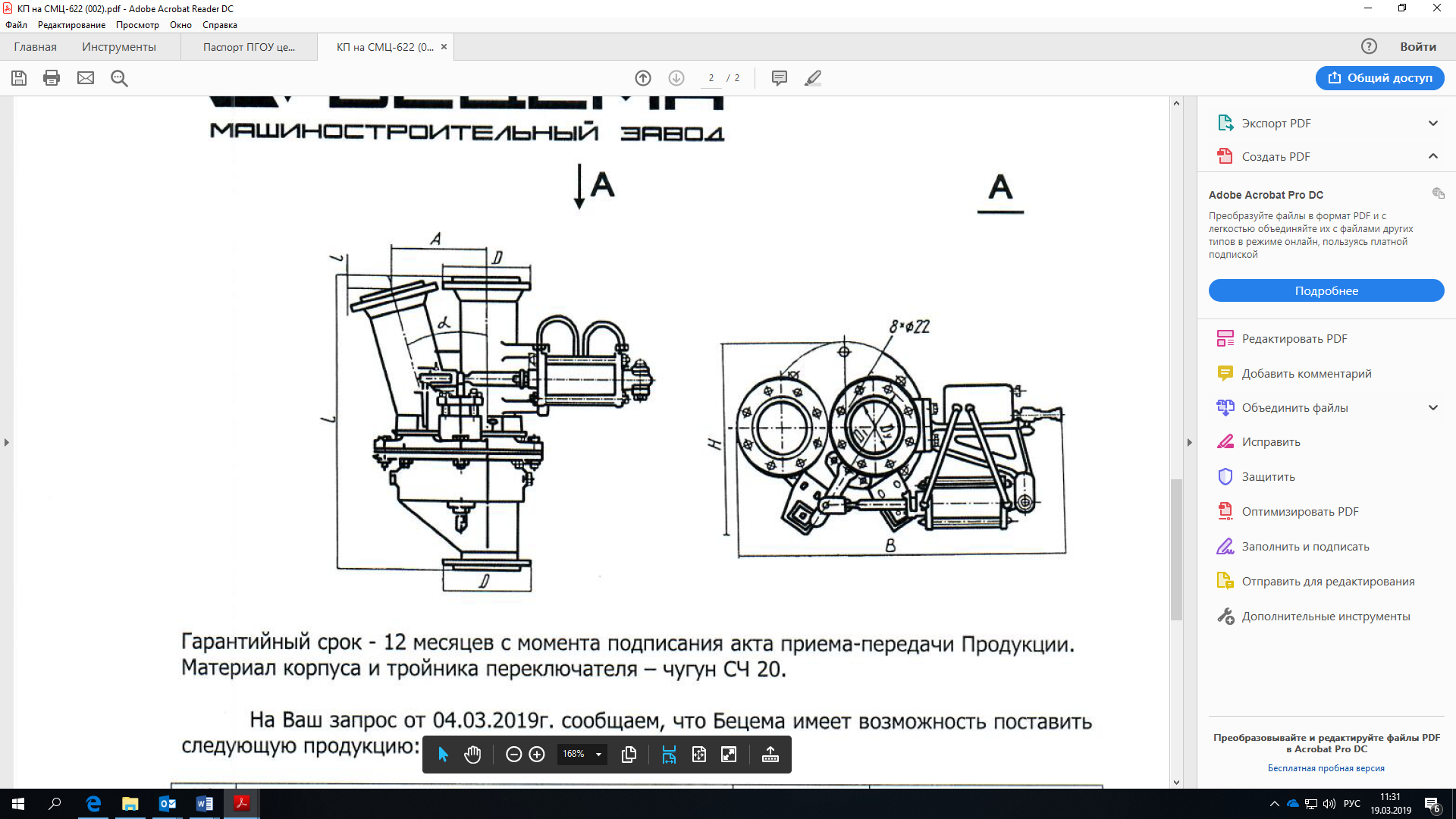 Рисунок 1 – Двухходовой переключатель СМЦ-622п.2 – Расходные силосы с системой аэрации и автоматического поддержания заданного уровняТехнические характеристики расходных силосов:Предусмотреть вариант утепления силосов во избежание конденсирования влаги, т.к. температура цемента – до 110 ºС.п.3. Упаковочное оборудование производительностью 30 т/ч, 600 мешков/час. Количество фасовочных модулей 2 шт.Упаковочное оборудование фирмы ООО «МК Вселуг» - машина фасовочная НКМ-2П Турбо.Рядная 2-модульная фасовочная машина для упаковки тонкодисперсных сыпучих материалов в клапанные мешки.Машина включает в себя 2 фасовочных модуля, в составе каждого модуля:- система наполнения мешка «Турбо»- система взвешивания мешка «брутто»- сброс мешка.Система наполнения мешка «Турбо» включает в себя:- вертикальный турбинный нагнетатель;- дозирующий шибер;- наполнительный патрубок.Вертикальный турбинный нагнетатель служит для наполнения клапанных мешков при упаковке тонкодисперсных порошков, таких как цемент, гипс, известь. Его достоинства:- консольное крепление турбины на валу;- боковой люк для быстрого доступа;- клиноременный привод турбины;- выносная подшипниковая опора;- долговечное уплотнение вала.Дозирующий шибер отвечает за подачу продукта в мешок полным и тонким потоком. Его достоинства:- точная настройка подачи тонким потоком;- подача аэрационного воздуха в канал до и после шибера;- минимальное воздействие на весы благодаря кинематике.Наполнительные патрубки служат для подачи продукта в мешок. Поставляются отдельно от фасовочной машины. При выборе патрубка учитывается ширина и глубина клапана, возможность запайки клапана, воздухопроницаемость мешка.Достоинства наполнительных патрубков Вселуг: - 3 болтовое крепление - быстрая смена;- канал аспирации - для наполнения воздухонепроницаемых мешков (опция).Система взвешивания продукта «брутто» служит для управления подачей продукта в мешок в зависимости от величины набранной дозы. На весовой раме размещаются наполнительный патрубок и механизмы манипуляции мешком.Прижим мешка служит для фиксации мешка на наполнительном патрубке и его контроля во время наполнения. Размещающийся на весах патрубок сообщается с системой подачи продукта через эластичное соединение.п.4. Система погрузки мешков в автомашины навалом и на поддонахСистема погрузки состоит из оборудования фирмы ООО «МК Вселуг» и включает:- конвейер приемный с местом оператора;- конвейер ленточный КЛ-500-0,6-2,0-1,1;- конвейер ленточный КЛ-500-0,6-5,0-2,2;- мешкопогрузчик автомобильный АК-1-14.Конвейер приемный с местом оператора служит для приема мешков. Состоит из стальная рамы, натяжного и приводного барабана, роликов конвейерных, конвейерной ленты в кольце, мотор-редуктора с тормозом.Конвейер ленточный КЛ-500-0,6-2,0-1,1 служит для транспортирования мешков с приемного конвейера для последующей укладки на поддоны. В составе конвейера лента, приводной и натяжной барабан, ролики, рама, мотор-редуктор.Конвейер ленточный КЛ-500-0,6-5,0-2,2 служит для транспортирования мешков с приемного конвейера на мешкопогрузчик автомобильный. В составе конвейера лента, приводной и натяжной барабан, ролики, рама, мотор-редуктор.Мешкопогрузчик автомобильный АК-1-14 служит для погрузки мешков в автомобили с длиной кузова до 14,0 метров с торца. Состоит из 2 секций: приемный конвейер на ездовой части с консолью; погрузочный конвейер на поворотной части с механизмом подъема-опускания.Ездовая часть мешкопогрузчика перемещается по рельсовому пути поперек рампы, при этом консольная часть вводится в кузов автомобиля сзади. Путем поворота и подъема-опускания погрузочного конвейера имеется возможность подать мешки в любую точку кузова вести погрузку на требуемой высоте.Органы управления электроприводами машины размещаются на конце погрузочного конвейера (продублированы с двух сторон). Машину обслуживают два грузчика, один из которых управляет машиной, а второй укладывает мешки.На машине установлены следующие электроприводы: - ленты приемного конвейера;- ленты погрузочного конвейера;- перемещения машины по рельсам;- подъема-опускания погрузочного конвейера.п.5. Система аспирации оборудованияПо системе аспирации оборудования требуется произвести расчет двух вариантов:1-й вариант:По первому варианту предлагается систему аспирации укомплектовать двумя отдельными системами:1-я система: отдельный напорный рукавный фильтр, монтируемый на верху цементного силоса (3218 м³/ч);2-я система: отдельный рукавный фильтр для линии упаковки (6500 м³/ч).2-й вариант (предпочтительный вариант):По второму варианту предлагается систему аспирацию силоса и линии упаковки объединить с использованием фильтра рукавного с большей площадь фильтрующей поверхности (подлежит уточнению) (9718 м³/ч). В данном случае требуется дополнительная проработка системы возврата цемента из фильтра. Предлагается осуществлять возврат цемента из фильтра посредством аэрожелоб - ковшовый элеватор – сито – приемный бункер фасовочной машины.Предварительные исходные данные для расчета потребности в аспирационном воздухе:Предварительные исходные данные по характеристикам аспирируемого воздуха:Для аспирации линии фасовки с потребностью в аспирационном воздухе в 6 500 м³/ч поставщиком ООО «МК Вселуг» предложен к поставке рукавный фильтр и импульсной регенерацией ФР-Г-И 60 с вентилятором производительностью 8000-4000 м³/ч, полным давлением 2500-4000 Па, мощностью 7,5 кВт. Выгрузка цемента из бункера фильтра производится посредством ячейкового питателя ПЯ 200х200-20-6 в транспортный аэрожелоб. Для аспирации силоса ООО «МК Вселуг» предложен напорный рукавный фильтр с площадью фильтрующей поверхности в 45 м².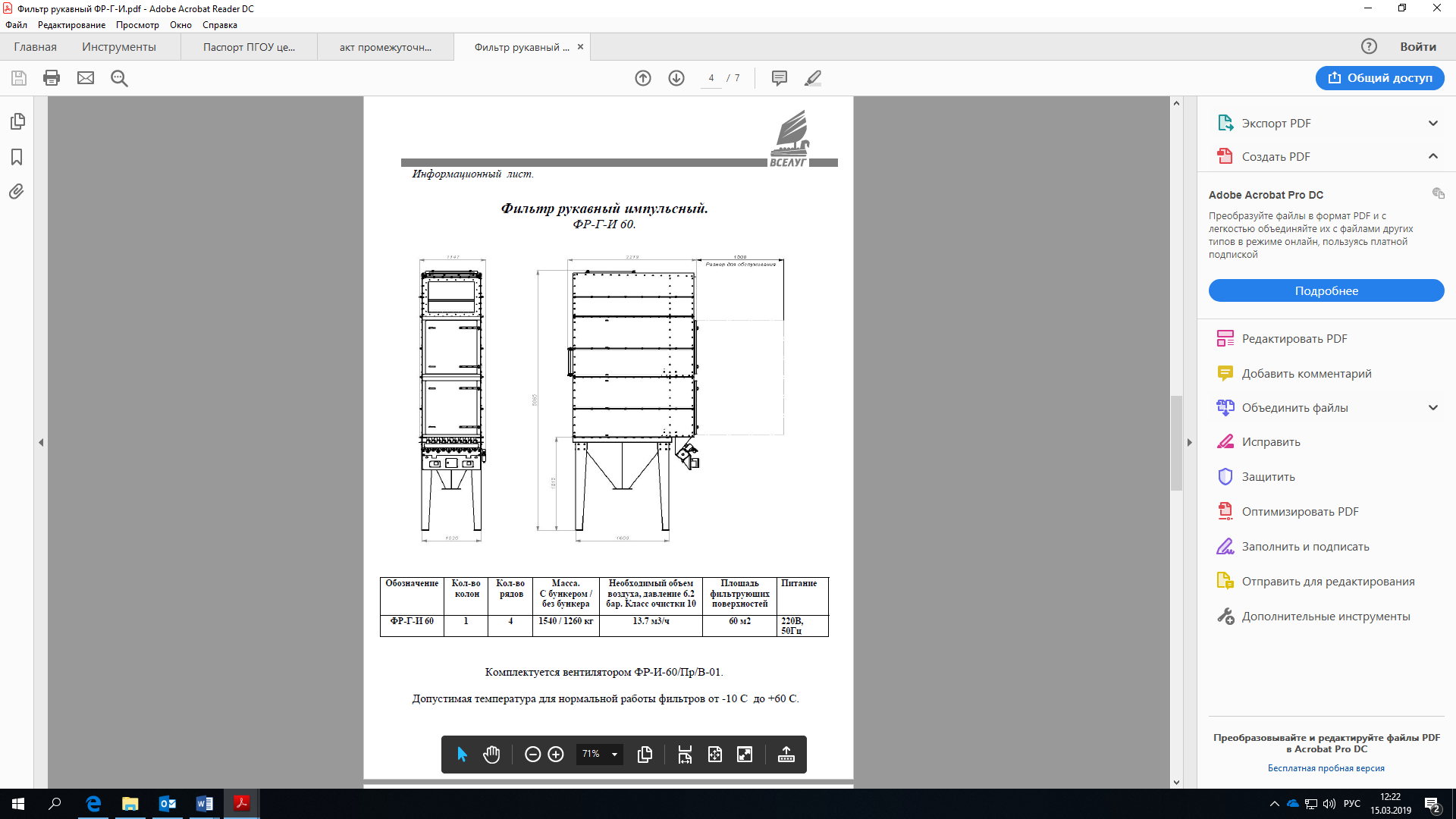 п.6. Компрессорное оборудование с системой подготовки воздухаТехнические характеристики компрессорного оборудования с системой подготовки сжатого воздуха и рекомендации по его подбору будут предоставлены дополнительно поставщиком основного технологического оборудования ООО «МК Вселуг».п.7. Оборудование сбора проссыпиОборудования сбора проссыпи фирмы ООО «МК Вселуг» состоит из бункера сбора проссыпи ВП-2,5х1,5 и конвейера винтового КВЖ 219-114-40-3,0-67-4,0 для транспортирования проссыпи в ковшовый элеватор КЭ-250-1,5-40-11.15-7.5.Общий комплекс основного технологического оборудования состоит из следующих групп оборудования с техническими характеристиками:- Группа «Хранение цемента»:- Группа «Транспорт и просеивание продукта»:- Группа «Фасовка в клапанные мешки»:- Группа «Транспорт и погрузка мешков в автомобили»:- Группа «Фасовка в биг бэги»:- Группа «Аспирация»- Группа «Обеспечение сжатым воздухом»- Группа «Шкафы электрооборудования»п.8. Помещение для размещения технологического оборудования, готовой продукции, хранения мешкотары, компрессорнойПомещение (здание) линии упаковки цемента состоит из общего помещения для размещения технологического оборудования и склада готовой продукции (заполненных мешков) на поддонах и помещения для хранения мешкотары.Предварительные габаритные характеристики здания:С целью обеспечения пожарного проезда здания с западной стороны и для предотвращения обнажения опор цементопроводов с восточной стороны допускается уменьшение габаритов здания по 2 м с обеих сторон. В данном случае потребуется сократить ширину помещения для хранения мешкотары на 4 м., не сокращая длину помещения оборудования и склада готовой продукции.Емкость склада готовой продукции на поддонах должна составлять 1-2 сменной производительности из расчета:- вместимость 600 т; 12 000 мешков по 50 кг; 300-400 поддонов по 1,5-2 т (размер поддона 1,0х1,2; количество мешков на 1 поддон – 30-40 шт. по 50 кг (5 мешков в ряду; 6-8 рядов; 180-240 м² чистой площади склада при укладке поддонов в 2 яруса).В помещении для хранения мешкотары (категория «В» по пожароопасности) будут храниться бумажные клапанные мешки на поддонах. Объем поддона 1,0х1,2х1,5 м, количество мешков на поддоне 3300 шт. общей массой 600 кг. Помещение должно вмещать 1-но месячную норму мешков из расчета фасовки цемента 8-10 тыс.т. в месяц.Помещение склада мешкотары необходимо укомплектовать электрообогревом для предотвращения порчи бумажных клапанных мешков.Категория помещения по пожароопасности должна определяться согласно СП 12.13130.2009 «Определение категорий помещений, зданий и наружных установок по взрывопожарной и пожарной опасности (с Изменением N 1)». Необходимость в обеспечении противопожарной защитой должна определяться согласно СП 5.13130.2009 «Системы противопожарной защиты. Установки пожарной сигнализации и пожаротушения автоматические. Нормы и правила проектирования (с Изменением N 1)».Для обеспечение производственного процесса заложить использование дизельного вилочного погрузчика грузоподъемностью 2,0 т в количестве 1 шт. (предположительная модель – JAC CPCD20 согласно ниже указанным характеристикам). Для технического обслуживания линии фасовки предусмотреть таль электрическую ТЭ200-5120 (г/п – 2 т).п.10. План подъездных путей логистикаПлан подъездных путей (логистика) должен соответствовать принятому компоновочному решению, расположению линии фасовки на выделенном земельном участке (в близости от здания заводоуправления) с учетом принятых габаритных размеров здания. Погрузка готовой продукции осуществляется по двум вариантам:1. Погрузка в автотранспорт мешков на поддонах посредством вилочного погрузчика (со стороны боковых бортов платформы транспорта);2. Погрузка в автотранспорт мешков навалом посредством мешкопогрузчика автомобильного АК-1-14 (со стороны заднего борта платформы транспорта).Генпланирование производить из расчета подачи под погрузку следующего (максимального по габаритам транспорта) – фура (автопоезд) с длиной платформы (кузова) 14 м.п.12. Фасовка в биг-бэгиПроект на строительство линии упаковки цемента должен включать участок фасовки цемента в биг-бэги согласно указанной выше информации.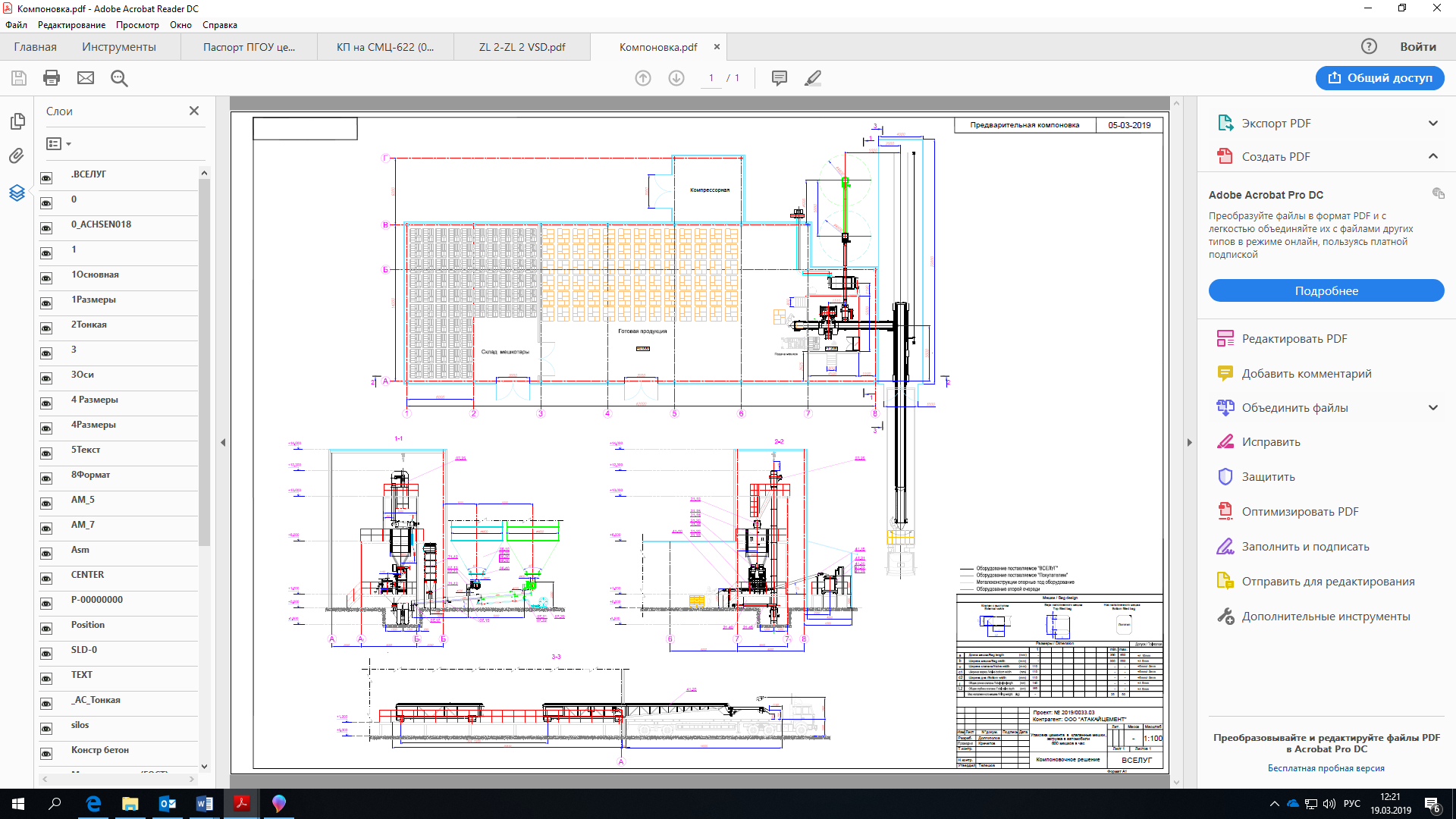 Рисунок – Компоновка линии ООО «МК Вселуг»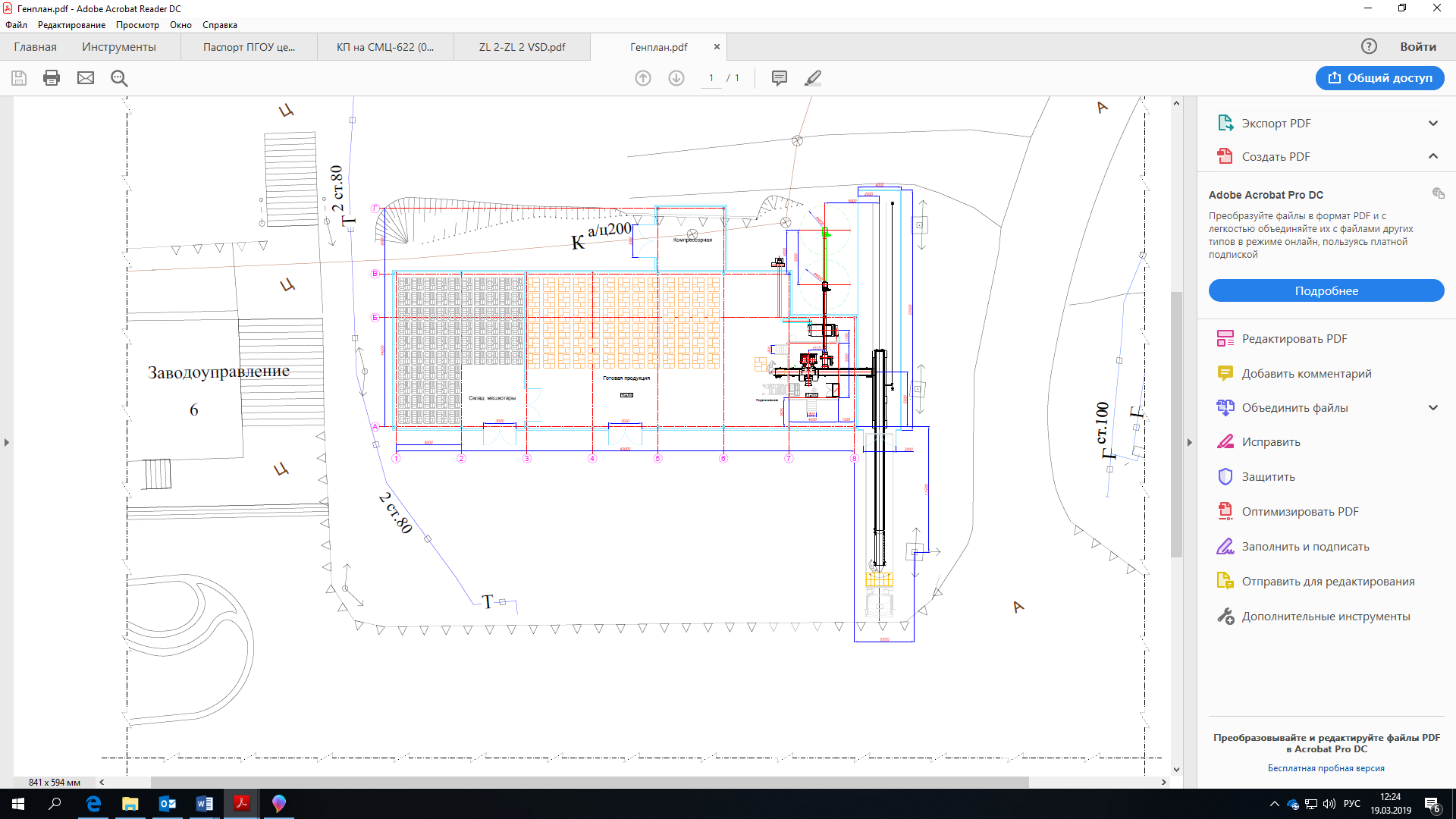 Рисунок – Генплан по компоновке ООО «МК Вселуг»ПРИЛОЖЕНИЕ №2ЗАДАНИЕ НА ВЫПОЛНЕНИЕ ИНЖЕНЕРНЫХ ИЗЫСКАНИЙДЛЯ ПОДГОТОВКИ ПРОЕКТНОЙ ДОКУМЕНТАЦИИ(инженерно-геологические, - геодезические изыскания, - геофизические исследования)ОКОНЧАНИЕ ПРИЛОЖЕНИЯ №2№п/пНаименованиеНеобходимый срок разработкиРаздел 7, п.1правоустанавливающие документы на земельный участок, в том числе соглашение об установлении сервитута, решение об установлении публичного сервитутаподготавливает предприятие (договоры в наличии)Раздел 7, п.2градостроительный план земельного участка, выданный не ранее чем за три года до дня представления заявления на получение разрешения на строительство, или в случае выдачи разрешения на строительство линейного объекта реквизиты проекта планировки территории и проекта межевания территории (за исключением случаев, при которых для строительства, реконструкции линейного объекта не требуется подготовка документации по планировке территории), реквизиты проекта планировки территории в случае выдачи разрешения на строительство линейного объекта, для размещения которого не требуется образование земельного участкаподготавливает предприятие (ГПЗУ на стадии выдачи)Раздел 7, п.3материалы, содержащиеся в проектной документации:до 30.04.2019а) пояснительная запискадо 30.04.2019б) схема планировочной организации земельного участка, выполненная в соответствии с информацией, указанной в градостроительном плане земельного участка, с обозначением места размещения объекта капитального строительства, подъездов и проходов к нему, границ публичных сервитутов, объектов археологического наследиядо 30.04.2019в) схема планировочной организации земельного участка, подтверждающая расположение линейного объекта в пределах красных линий, утвержденных в составе документации по планировке территории применительно к линейным объектамдо 30.04.2019г) архитектурные решениядо 30.04.2019д) сведения об инженерном оборудовании, сводный план сетей инженерно-технического обеспечения с обозначением мест подключения (технологического присоединения) проектируемого объекта капитального строительства к сетям инженерно-технического обеспечениядо 30.04.2019е) проект организации строительства объекта капитального строительствадо 30.04.2019ж) проект организации работ по сносу объектов капитального строительства, их частей-//-(сносить ничего не планируем)з) перечень мероприятий по обеспечению доступа инвалидов к объектам здравоохранения, образования, культуры, отдыха, спорта и иным объектам социально-культурного и коммунально-бытового назначения, объектам транспорта, торговли, общественного питания, объектам делового, административного, финансового, религиозного назначения, объектам жилищного фонда в случае строительства, реконструкции указанных объектов при условии, что экспертиза проектной документации указанных объектов не проводилась в соответствии со статьей 49 настоящего Кодекса-//-(работы маломобильными бригадами не предусматриваем)№п/пНаименованиеРаздел 1Пояснительная запискаРаздел 2Схема планировочной организации земельного участкаРаздел 3Архитектурные решенияРаздел 4Конструктивные и объемно-планировочные решенияРаздел 5Сведения об инженерном оборудовании, о сетях инженерно-технического обеспечения, перечень инженерно-технических мероприятий, содержание технологических решенийа) подраздел «Система электроснабжения»б) подраздел «Система водоснабжения»в) подраздел «Система водоотведения»г) подраздел «Отопление, вентиляция и кондиционирование воздуха, тепловые сети»д) подраздел «Сети связи»ж) подраздел «Технологические решения»Раздел 6Проект организации строительстваРаздел 8Перечень мероприятий по охране окружающей средыРаздел 9Мероприятия по обеспечению пожарной безопасностиРаздел 11Смета на строительство объектов капитального строительства№ п/пНаименование работЕд.изм.Кол-во1Общестроительные работы1.1Земляные работы, в т.ч.:Разработка грунта в отвал экскаваторами «драглайн» или «обратная лопата» с ковшом вместимостью: 1 (1-1,2) м3, группа грунтов 2 (1000 м3 грунта)1000 м³0,4Разработка грунта с погрузкой на автомобили-самосвалы экскаваторами с ковшом вместимостью: 1 (1-1,2) м3, группа грунтов 2 (1000 м3 грунта)1000 м³0,78Разработка грунта вручную в траншеях глубиной до 2 м без креплений с откосами, группа грунтов: 2 (100 м3 грунта)(3.187Доработка вручную, зачистка дна и стенок с выкидкой грунта в котлованах и траншеях, разработанных механизированным способом (пЗП=1,2; пЗТ=1,2))100 м³0,2Погрузочные работы при автомобильных перевозках: Глина (1 т груза)т38Перевозка массовых навалочных грузов, перевозимых автомобилями-самосвалами, расстояние перевозки 1 км: класс груза 1, среднее (1 т груза)т1520Засыпка траншей и котлованов с перемещением грунта до 5 м бульдозерами мощностью: 59 кВт (80 л.с.), группа грунтов 2 (1000 м3 грунта)1000 м³0,35Уплотнение грунта пневматическими трамбовками, группа грунтов: 1-2 (100 м3 уплотненного грунта)100 м³3,5Засыпка вручную траншей, пазух котлованов и ям, группа грунтов: 1 (100 м3 грунта)100 м³0,51.2ФундаментыУстройство бетонной подготовки (100 м3 бетона, бутобетона и железобетона в деле)100 м³0,15Устройство железобетонных фундаментов общего назначения под колонны объемом: до 5 м3 (100 м3 бетона, бутобетона и железобетона в деле)100 м³0,9Горячекатаная арматурная сталь класса: А-I, А-II, А-III (т)т3,5Установка анкерных болтов: при бетонировании на поддерживающие конструкции (1 т)т1Окраска металлических огрунтованных поверхностей: эмалью ПФ-115 за два раза (100 м2 окрашиваемой поверхности) (2 слоя (пПЗ=2 (пЗП=2; пЭМ=2 к расх.; пЗПМ=2; пМР=2 к расх.; пЗТ=2; пЗТМ=2)))100 м²0,14Гидроизоляция боковая обмазочная битумная в 2 слоя по выровненной поверхности бутовой кладки, кирпичу, бетону (100 м2 изолируемой поверхности)100 м²3,21.3МеталлоконструкцииМонтаж каркасов одноэтажных производственных зданий одно- и многопролетных без фонарей пролетом: до 24 м, высотой до 20 м (1 т конструкций)т30Основные несущие конструкции каркасов цельнометаллические с применением профилированного настила в покрытии, расход стали на 1 м2: свыше 150 кг (т)т30Огрунтовка металлических поверхностей за один раз: грунтовкой ГФ-021 (100 м2 окрашиваемой поверхности)100 м²20Окраска металлических огрунтованных поверхностей: эмалью ПФ-115 в два слоя (100 м2 окрашиваемой поверхности) ((пПЗ=2 (пЗП=2; пЭМ=2 к расх.; пЗПМ=2; пМР=2 к расх.; пЗТ=2; пЗТМ=2)))100 м²201.4СтеныУстройство цоколя железобетонного (100 м3 железобетона в деле)100 м³0,3Горячекатаная арматурная сталь класса: А-I, А-II, А-III (т)т1Монтаж ограждающих конструкций стен: из многослойных панелей заводской готовности при высоте здания до 50 м (100 м2)100 м²6,6Трехслойные стеновые панели типа «сэндвич» с заполнением минераловатным утеплителем толщиной 100 мм (м2)м²660Винты самонарезающие для крепления кровельных панелей типа «сэндвич» к стальным конструкциям 5,5/6,3х150 (шт.)шт.1500Винты самонарезающие с уплотнительной шайбой 5,8х20 мм (шт.)шт.7500Герметик пенополиуретановый (пена монтажная) типа Makrofleks, Soudal в баллонах по 750 мл (шт.)шт.81.5КровляМонтаж кровельного покрытия: из многослойных панелей заводской готовности при высоте до 50 м (100 м2 покрытия)100 м²5,6Трехслойные кровельные панели типа «сэндвич» с заполнением минераловатным утеплителем толщиной 100 мм (м2)м²560Винты самонарезающие для крепления кровельных панелей типа «сэндвич» к стальным конструкциям 5,5/6,3х200 (шт.)шт.806Винты самонарезающие с уплотнительной шайбой 5,8х20 мм (шт.)шт.2460Устройство водосточной системы (100 м желобов)100 м1,3Желоб, L=4 м, R740 (шт.)шт.20Труба диам.110 мм, L=3 м, S506 (шт.)шт.17Кронштейн желоба, R710 (шт.)шт.162Соединитель желоба, R708 (шт.)шт.19Воронка, R711 (шт.)шт.4Колено диам.110 мм, S271 (шт.)шт.16Обхват трубы диам.110 мм, S217 (шт.)шт.441.6ПолыУплотнение грунта: щебнем (100 м2 площади уплотнения)100 м²5,6Устройство полов бетонных толщиной: 200 мм (100 м2 пола)100 м²5,6Армирование подстилающих слоев и набетонок (1 т)т2Устройство бетонной отмостки (100 м3 бетона, бутобетона и железобетона в деле)100 м³0,151.7Двери и окнаУстановка в жилых и общественных зданиях оконных блоков из ПВХ профилей: глухих с площадью проема более 2 м2 (100 м2 проемов)шт.1Блоки оконные из поливинилхлоридных профилей глухие (м2)м²100Монтаж каркасов ворот большепролетных зданий, ангаров и др. без механизмов открывания (1 т конструкций)т2,5Ворота различных типов: рамы, каркасы, панели с заполнением из тонколистовой стали без механизма открывания (т)т2,51.8ОгнезащитаОгнезащитное покрытие несущих металлоконструкций балок перекрытий, покрытий и ферм, колонн составом «ФайэфлексTM Крилак» с пределом огнестойкости: 1,0 час (100 м2 обрабатываемой поверхности)100 м²1,51.9СилосаМонтаж бункеров и силосов стационарных (1 т конструкций)т13Металлоконструкции бункеров (т)т-Изоляция плоских и криволинейных поверхностей матами минераловатными прошивными безобкладочными и в обкладках из стеклоткани или металлической сетки, плитами минераловатными (1 м3 изоляции)м³12Покрытие изоляции плоских (криволинейных) поверхностей листовым металлом с заготовкой покрытия (100 м2 поверхности покрытия изоляции)100 м²2Монтаж опорных конструкций (1 т конструкций)т-Опоры стальные (т)т-Огрунтовка металлических поверхностей за один раз: грунтовкой ГФ-021 (100 м2 окрашиваемой поверхности)100 м²0,8Окраска металлических огрунтованных поверхностей: эмалью ПФ-115 в два слоя (100 м2 окрашиваемой поверхности)((пПЗ=2 (пЗП=2; пЭМ=2 к расх.; пЗПМ=2; пМР=2 к расх.; пЗТ=2; пЗТМ=2)))100 м²0,82Монтаж технологического оборудования (согласно общему перечню)2.1Для группы оборудования «Хранение цемента»Монтаж силоса, масса оборудования: 13-14 т шт.1Монтаж фильтра напорного, масса оборудования: 0,28 т (отм.+18 м)шт.1Монтаж предохранительного клапана (отм.+18 м): шт.1Монтаж датчика уровня, верх СУЛ-1½-1,0-24шт.1Монтаж датчика уровня, низ СУЛ-1½-1,0-24шт.1Монтаж устройства аэрации УА-25_2097-04шт.1Монтаж затвора шиберного ЗШ 400*400 _2232-05шт.12.2Для группы оборудования «Транспорт и просеивание продукта»Монтаж разгружателя донного РД 400*400/200шт.1Монтаж питателя валкового ПВ 200-Э_2062-01шт.1Монтаж патрубка выпускного ПВ 200_2056шт.1Монтаж воздуходувкишт.1Монтаж секции аэрожелоба АТ200-3,0_2055-06шт.2Монтаж патрубка выпускного ПВ 200_2056шт.1Монтаж вентилятора аэрожелобашт.1Монтаж трубопровода воздухакомп.1Монтаж запорной арматурыкомп.1Монтаж элеватора ковшового КЭ-250-1,5-40-11.15-7.5шт.1Монтаж сита барабанного СБ-1.0_2167шт.12.3Для группы оборудования «Фасовка в клапанные мешки»Монтаж бункера машины НКМ-2 Турбо_Пр Бшт.1Монтаж сигнализатора уровня СУЛ-1½-0,1-24шт.3Монтаж затвора шиберного ЗШ 400*400 _2232-05шт.2Монтаж машины фасовочной НКМ-2П Турбо_0261-04шт.1Монтаж конвейера приемного КП_1869-05 с местом оператора МО_1907-00шт.1Монтаж бункера просыпи ВП-2,5*1,5шт.1Монтаж конвейера винтового КВЖ 219-114-40-3,0-67-4,0шт.12.4Для группы Оборудования «Транспорт и погрузка мешков в автомобили»Монтаж конвейера ленточный КЛ-500-0,6-2,0-1,1_2987шт.1Монтаж конвейера ленточногошт.1Монтаж мешкопогрузчика автомобильного АК-1-14шт.1Монтаж токопровода гирляндногошт.1Монтаж рельсового путишт.1Наполнение противовесашт.12.5Для группы Оборудования «Аспирация»Монтаж фильтра рукавногошт.1Монтаж вентиляторашт.1Монтаж питателя ячейковогошт.1Монтаж воздуховодовкомп.12.6Для группы Оборудования «Электрооборудование»Монтаж шкафа электрооборудования, управленияшт.12.7Для группы Оборудования «Металлоконструкции опорные»Монтаж конструкций опорный фасовочного оборудованияшт.1Монтаж конструкций опорных мешкопогрузчикашт.13Монтаж оборудования электротехническогоТрансформатор силовой, автотрансформатор или масляный реактор, масса: до 3 т (Демонтаж) (1 шт.) (МДС 81-37.2004 п.п.3.2.1.Демонтаж оборудования, которое не подлежит дальнейшему использованию (предназначено в лом) без разборки и резки (пЗП=0,3; пЭМ=0,3 к расх.; пЗПМ=0,3; пМР=0 к расх.; пЗТ=0,3; пЗТМ=0,3))шт.1Трансформатор силовой, автотрансформатор или масляный реактор, масса: до 3 т (1 шт.)шт.1Шина сборная – одна полоса в фазе, медная или алюминиевая сечением: до 1000 мм2 (100 м)100 м0,24Автомобильные дороги и площадки4.1Земляные работыРазработка грунта с перемещением до 10 м бульдозерами мощностью: 96 кВт (130 л.с.), группа грунтов 2 (1000 м3 грунта)1000 м³0,97При перемещении грунта на каждые последующие 10 м добавлять: к расценке 01-01-031-02 (1000 м3 грунта)(Последующие 10 метров (пПЗ=2 (пЗП=2; пЭМ=2 к расх.; пЗПМ=2; пМР=2 к расх.; пЗТ=2; пЗТМ=2)))1000 м³0,97Разработка грунта с погрузкой на автомобили-самосвалы экскаваторами с ковшом вместимостью: 1 (1-1,2) м3, группа грунтов 1 (1000 м3 грунта)1000 м³0,94Перевозка массовых навалочных грузов, перевозимых автомобилями-самосвалами, расстояние перевозки 1 км: класс груза 1, среднее (в насыпь) (1 т груза)т1553Планировка корыта механизированным способом, группа грунтов 2 (1000 м2 спланированной площади)1000 м²1,21Засыпка пазух с перемещением грунта до 5 м бульдозерами мощностью: 96 кВт (130 л.с.), группа грунтов 2 (1000 м3 грунта)1000 м³0,0284.2Автодороги и площадкиУстройство оснований толщиной 15 см из окола с расклинцовкой щебнем фракции 40-70 мм при укатке каменных материалов с пределом прочности на сжатие свыше 98,1 МПа (1000 кгс/см2): нижнего слоя двухслойных (1000 м2 основания)1000 м²1,21На каждый 1 см изменения толщины слоя добавлять или исключать к расценкам 27-04-005-01, 27-04-005-02, 27-04-005-03 (1000 м2 основания)(25 см (пПЗ=25 (пЗП=25; пЭМ=25 к расх.; пЗПМ=25; пМР=25 к расх.; пЗТ=25; пЗТМ=25)))1000 м²1,21Устройство оснований толщиной 15 см из щебня фракции 20-40 мм при укатке каменных материалов с пределом прочности на сжатие свыше 98,1 МПа (1000 кгс/см2): верхнего слоя двухслойных (1000 м2 основания)1000 м²1,15Устройство подстилающих и выравнивающих слоев оснований: из песка (100 м3 материала основания (в плотном теле))100 м³0,54Розлив вяжущих материалов (1 т)т6Устройство цементобетонных однослойных покрытий механизированным способом с разгрузкой бетона со смежной полосы покрытия без применения мостика, толщина слоя: 20 см (1000 м2 покрытия)1000 м²1Укладка металлической сетки в цементобетонное дорожное покрытие (1000 м2 покрытия)1000 м²1Горячекатаная арматурная сталь периодического профиля класса: А-III, диаметром 12 мм (т)т5,68Горячекатаная арматурная сталь гладкая класса А-I, диаметром: 14 мм (т)т2Надбавки к ценам заготовок за сборку и сварку каркасов и сеток: пространственных, диаметром 12 мм (т)т5,68Надбавки к ценам заготовок за сборку и сварку каркасов и сеток: пространственных, диаметром 14 мм (т)т2Установка бортовых камней бетонных: при цементобетонных покрытиях (100 м бортового камня)100 м0,87Камни бортовые: БР 100.30.15 /бетон В30 (М400), объем 0,043 м3/ (ГОСТ 6665-91) (шт.)шт.87№ п/пПеречень основных данныхи требованийОсновные данные и требованияОсновные данные и требования1Наименование и место расположения объектаЛиния упаковки цемента: 353990, Краснодарский край, г. Новороссийск, с. Гайдук, ул. Заводская, д. 6.Линия упаковки цемента: 353990, Краснодарский край, г. Новороссийск, с. Гайдук, ул. Заводская, д. 6.2Основание для проектированияРешение заказчикаРешение заказчика3Вид строительстваНовое строительствоНовое строительство4Стадийность проектированияДвух стадийное проектирование:- Проектная документация;- Рабочая документация.Двух стадийное проектирование:- Проектная документация;- Рабочая документация.5Требования к вариантной разработкеНе требуетсяНе требуется6Климатические условия Климатические условия района строительства принять в соответствии с СП 131.13330.2012 «Строительная климатология»:- район строительства - IVБ;- расчетная температура наружного воздуха наиболее холодных суток – минус 23ºС;Согласно СП 20.13330.2016 «Нагрузки и воздействия», площадка строительства характеризуется следующими условиями:- снеговой район – ΙΙ (карта 1, СП 20.13330.2016),расчетная нагрузка 120 кг/м²;- ветровой район по давлению ветра – VI (карта 3, приложение Ж СП 20.13330.2016) нормативная нагрузка 75 кг/м²;- глубина промерзания грунта – 0,8 м.Климатические условия района строительства принять в соответствии с СП 131.13330.2012 «Строительная климатология»:- район строительства - IVБ;- расчетная температура наружного воздуха наиболее холодных суток – минус 23ºС;Согласно СП 20.13330.2016 «Нагрузки и воздействия», площадка строительства характеризуется следующими условиями:- снеговой район – ΙΙ (карта 1, СП 20.13330.2016),расчетная нагрузка 120 кг/м²;- ветровой район по давлению ветра – VI (карта 3, приложение Ж СП 20.13330.2016) нормативная нагрузка 75 кг/м²;- глубина промерзания грунта – 0,8 м.7Особые условия строительстваСейсмическая активность района строительства составляет 8 баллов по шкале MSК-64.Проектирование на базе отечественного оборудования.Проектные решения должны разрабатываться с учетом минимальных остановок действующего производства.Сейсмическая активность района строительства составляет 8 баллов по шкале MSК-64.Проектирование на базе отечественного оборудования.Проектные решения должны разрабатываться с учетом минимальных остановок действующего производства.8Мощность (объем производства) и номенклатура продукцииПроизводственный комплекс (линия упаковки цемента) производительностью 30 т/час; ЦЕМ II/А-Ш 42,5Н, ЦЕМ I 42,5Н ГОСТ 31108-2016.Производственный комплекс (линия упаковки цемента) производительностью 30 т/час; ЦЕМ II/А-Ш 42,5Н, ЦЕМ I 42,5Н ГОСТ 31108-2016.9Режим работы предприятияОсновное производство – две бригады (продолжительность рабочей смены 12 часов) со скользящими выходными днями.Основное производство – две бригады (продолжительность рабочей смены 12 часов) со скользящими выходными днями.10Обеспечение энергоресурсами10.1 Электроэнергия10.2 Вода10.3 Сжатый воздух10.4 Пожарный водопроводСогласно ТУ, предоставленному Заказчиком11Транспортное обеспечение, связь, канализация11.1 Автодороги11.2 Связь11.3 КанализацияСогласно ТУ, предоставленному Заказчиком12Требования к архитектурно-строительным, объемно-планировочным и конструктивным решениям, а также инженерному обеспечениюФасовка должна осуществляться в мешки бумажные клапанные размером 60х49,5х11, вместимостью 50 кг;В качестве накопительной емкости предусмотреть строительство металлических силосов в количестве 2 шт. вместимостью по 300 т каждый;Предусмотреть расходный бункер над фасовочными машинами;Наполнение силосов осуществлять от существующих цементопроводов;Линия должна соответствовать требованиям нормативных актов РФ, в т.ч. по охране труда, промбезопасности, охране окружающей среды и т.д.ЛИНИЯ ПО УПАКОВКЕ ДОЛЖНА ВКЛЮЧАТЬ:Систему транспортировки цемента от цементопровода к расходным силосам;Расходные силосы с системой аэрации и автоматического поддержания заданного уровня;Упаковочное оборудование производительностью – 30 т/час, 600 меш/час. Количество фасовочных модулей – 2 шт;Систему погрузки мешков в автомашины навалом и на поддонах;Систему аспирации оборудования;Компрессорное оборудование с системой подготовки воздуха;Оборудование сбора просыпи (бункер сбора проссыпи, оборудование для возврата проссыпи);Помещение для размещения технологического оборудования, готовой продукции, хранения мешкотары, компрессорнойПомещения для хранения, как пустых мешков, так и наполненных, должны соответствовать требованиям ГОСТ 30515-2013 «Цементы. Общие технические условия» и ГОСТ 2226-2013 «Мешки из бумаги и комбинированных материалов. Общие технические условия»;План подъездных путей (логистика);Электроснабжение и электроосвещение оборудования и помещений.Проект линии упаковки цемента должен также в себя включать оборудование для фасовки цемента в биг бэги (ООО «МК Вселуг»). Реализация данного мероприятия выделана в составе оборудования (2-я очередь).Фасовка должна осуществляться в мешки бумажные клапанные размером 60х49,5х11, вместимостью 50 кг;В качестве накопительной емкости предусмотреть строительство металлических силосов в количестве 2 шт. вместимостью по 300 т каждый;Предусмотреть расходный бункер над фасовочными машинами;Наполнение силосов осуществлять от существующих цементопроводов;Линия должна соответствовать требованиям нормативных актов РФ, в т.ч. по охране труда, промбезопасности, охране окружающей среды и т.д.ЛИНИЯ ПО УПАКОВКЕ ДОЛЖНА ВКЛЮЧАТЬ:Систему транспортировки цемента от цементопровода к расходным силосам;Расходные силосы с системой аэрации и автоматического поддержания заданного уровня;Упаковочное оборудование производительностью – 30 т/час, 600 меш/час. Количество фасовочных модулей – 2 шт;Систему погрузки мешков в автомашины навалом и на поддонах;Систему аспирации оборудования;Компрессорное оборудование с системой подготовки воздуха;Оборудование сбора просыпи (бункер сбора проссыпи, оборудование для возврата проссыпи);Помещение для размещения технологического оборудования, готовой продукции, хранения мешкотары, компрессорнойПомещения для хранения, как пустых мешков, так и наполненных, должны соответствовать требованиям ГОСТ 30515-2013 «Цементы. Общие технические условия» и ГОСТ 2226-2013 «Мешки из бумаги и комбинированных материалов. Общие технические условия»;План подъездных путей (логистика);Электроснабжение и электроосвещение оборудования и помещений.Проект линии упаковки цемента должен также в себя включать оборудование для фасовки цемента в биг бэги (ООО «МК Вселуг»). Реализация данного мероприятия выделана в составе оборудования (2-я очередь).13Дополнительные требованияГенподрядчик должен согласовать с Заказчиком место размещения, технологическую схему и эскизный проект линии.Генподрядчик должен иметь:- действующие лицензии, свидетельства, допуски и иную разрешительную документацию, наличие которой предусмотрено действующим законодательством для выполнения работ, в том числе свидетельства о допуске к видам работ, оказывающим влияние на безопасность объектов капитального строительства;- свидетельство СРО о допуске к определенному виду или видам работ, которые оказывают влияние на безопасность объектов капитального строительства;- должен предоставить сведения о специалистах, имеющих соответствующую квалификацию и аттестацию в объёме требований, устанавливаемых действующими законодательными, нормативно-правовыми и нормативно-техническими документами к выполнению данного вида работ;- обязан предоставить сведения о наличии приборов и аттестованных специалистов для проведения контроля.Работу маломобильных групп населения на предприятии не предусматривать.Согласование проектной документации:- Генподрядчик участвует совместно с Заказчиком в согласовании проектной документации с органами государственной экспертизы и надзора, местного самоуправления в соответствии с требованиями градостроительного кодекса РФ, куда также входит согласование проекта с органами государственного контроля, до получения положительного заключения службы государственно-строительного надзора и экспертизы по разработанному проекту;- Генподрядчик в установленном порядке в защите проекта в органах государственной экспертизы должен предоставлять пояснения, документы, обоснования по требованию, вносить в проект изменения и дополнения по замечаниям экспертизы, не противоречащие данному техническому заданию.Генподрядчик должен согласовать с Заказчиком место размещения, технологическую схему и эскизный проект линии.Генподрядчик должен иметь:- действующие лицензии, свидетельства, допуски и иную разрешительную документацию, наличие которой предусмотрено действующим законодательством для выполнения работ, в том числе свидетельства о допуске к видам работ, оказывающим влияние на безопасность объектов капитального строительства;- свидетельство СРО о допуске к определенному виду или видам работ, которые оказывают влияние на безопасность объектов капитального строительства;- должен предоставить сведения о специалистах, имеющих соответствующую квалификацию и аттестацию в объёме требований, устанавливаемых действующими законодательными, нормативно-правовыми и нормативно-техническими документами к выполнению данного вида работ;- обязан предоставить сведения о наличии приборов и аттестованных специалистов для проведения контроля.Работу маломобильных групп населения на предприятии не предусматривать.Согласование проектной документации:- Генподрядчик участвует совместно с Заказчиком в согласовании проектной документации с органами государственной экспертизы и надзора, местного самоуправления в соответствии с требованиями градостроительного кодекса РФ, куда также входит согласование проекта с органами государственного контроля, до получения положительного заключения службы государственно-строительного надзора и экспертизы по разработанному проекту;- Генподрядчик в установленном порядке в защите проекта в органах государственной экспертизы должен предоставлять пояснения, документы, обоснования по требованию, вносить в проект изменения и дополнения по замечаниям экспертизы, не противоречащие данному техническому заданию.14Состав проектаГенподрядчик разрабатывает проектную и рабочую документацию в объеме, необходимом для получения разрешения на строительство и выполнения всех строительно-монтажных работ.1-й этап - Проектная документация, в т.ч. документация для получения разрешения на строительство по п.3 (а;б;в;г;д;е;ж;з) раздела 7 ст.51 ГрК РФ;2-й этап - Рабочая документация.Генподрядчик разрабатывает проектную и рабочую документацию в объеме, необходимом для получения разрешения на строительство и выполнения всех строительно-монтажных работ.1-й этап - Проектная документация, в т.ч. документация для получения разрешения на строительство по п.3 (а;б;в;г;д;е;ж;з) раздела 7 ст.51 ГрК РФ;2-й этап - Рабочая документация.15Специализированные разделы проектной документации, предоставляемые Заказчиком по прямым договорамПроект расчетной санитарно-защитной зоны завода с получением санитарно-эпидемиологического заключения;АСУТППроект расчетной санитарно-защитной зоны завода с получением санитарно-эпидемиологического заключения;АСУТП16Требования к режиму безопасности и гигиены трудаВ соответствии с действующими нормативными документами РФВ соответствии с действующими нормативными документами РФ17Выделение очередей и пусковых комплексовНе требуется Не требуется 18Требования по ассимиляции производства (производственное и хозяйственное кооперирование)Не требуетсяНе требуется19Расчет экономической эффективностиНе требуетсяНе требуется20Сметная стоимость строительстваВ проектной документации выполнить сводный сметный расчет строительстваВ проектной документации выполнить сводный сметный расчет строительства21Данные о Генеральном проектировщикеОпределяется по условиям тендераОпределяется по условиям тендера22Данные о Генеральном подрядчикеОпределяется по условиям тендераОпределяется по условиям тендера23Данные о контрагентахПо отдельному согласованиюПо отдельному согласованию24Сроки выполнения работОсновные сроки выполнения работ (по п.14 «Состав проекта»):- 1-й этап – в течение не более 1-го месяца;- 2-й этап – поэтапно для аналогичного выполнения СМР на объектеПромежуточные сроки выполнения работ:- документация для получения разрешения на строительство – до 15.04.2019 г.;- задание на производство земляных работ – до 15.04.2019 г.;- раздел КМ рабочей документации для каркаса здания и опорных металлоконструкций линии упаковки и мешкоукладчика автомобильного АК-1-14 – до 15.04.2019 г.;- раздел КЖ рабочей документации для фундаментов здания и силосов – до 15.04.2019 г.Остальные необходимые разделы – в сроки, отвечающие требованию запуска линии упаковки в срок до 01.07.2019 г.Основные сроки выполнения работ (по п.14 «Состав проекта»):- 1-й этап – в течение не более 1-го месяца;- 2-й этап – поэтапно для аналогичного выполнения СМР на объектеПромежуточные сроки выполнения работ:- документация для получения разрешения на строительство – до 15.04.2019 г.;- задание на производство земляных работ – до 15.04.2019 г.;- раздел КМ рабочей документации для каркаса здания и опорных металлоконструкций линии упаковки и мешкоукладчика автомобильного АК-1-14 – до 15.04.2019 г.;- раздел КЖ рабочей документации для фундаментов здания и силосов – до 15.04.2019 г.Остальные необходимые разделы – в сроки, отвечающие требованию запуска линии упаковки в срок до 01.07.2019 г.НаименованиеЗначениеДиаметр условного прохода, Ду, мм200Рабочее давление в корпусе, МПа0,3Рабочее давление воздуха на пневмопроводе, МПа0,5Род токаПеременныйНоминальное напряжение электромагнита при частоте тока 50 Гц, В220Мощность электромагнита, Вт45Габаритный размеры, ммДлина (L)902Ширина (В)960Высота (H)723Д340Д1295А348I147α-град45Масса, кг310Количество, шт.1Прочие характеристикиНаправление потока – правое.Привод – электрический прямоходный механизм (ATL30 RN1C200BAFCMRHB или иной).Материал изготовления – Чугун СЧ20.Направление потока – правое.Привод – электрический прямоходный механизм (ATL30 RN1C200BAFCMRHB или иной).Материал изготовления – Чугун СЧ20.НаименованиеЗначениеВместимость силоса, т300Полезный объем силоса, м³214-225Диаметр цилиндрической части, мм4600Высота от нулевой отметки до выгрузки, мм2300Угол конуса, град60Справочная высота цилиндрической части силоса, мм12000Справочная высота опорных металлоконструкций, мм5800Справочная общая высота силоса (до ограждений), мм19400Толщина стенок силоса, мм4-6Материал силоса – углеродистая сталь, маркаСт.3Масса, т13-14Количество опор, шт6Количество силосов к проектированию, шт2Количество силосов к поставке и монтажу, шт1Основная комплектация (на 1 силос)Основная комплектация (на 1 силос)Силос сборный, в т.ч. цилиндр, крышка, конус, инспекционный люк, фланцы разгрузочного отверстия и крепления фильтра, комплект метизов и уплотнителей, окраска – 1 комплект;Силос сборный, в т.ч. цилиндр, крышка, конус, инспекционный люк, фланцы разгрузочного отверстия и крепления фильтра, комплект метизов и уплотнителей, окраска – 1 комплект;Сборная опорная конструкция (высота выгрузки из конуса 2,3 м) – 1 комплект;Сборная опорная конструкция (высота выгрузки из конуса 2,3 м) – 1 комплект;Сборная вертикальная лестница – 1 шт.;Сборная вертикальная лестница – 1 шт.;Сборное ограждение на крышку силоса – 1 комплект.Сборное ограждение на крышку силоса – 1 комплект.Дополнительная комплектация (на 1 силос)Дополнительная комплектация (на 1 силос)Рукавный напорный фильтр (подлежит уточнению) - 1 шт.;Рукавный напорный фильтр (подлежит уточнению) - 1 шт.;Взрывопредохранительный клапан – 1 шт.;Взрывопредохранительный клапан – 1 шт.;Датчик уровня (лопастной) – 2 шт.;Датчик уровня (лопастной) – 2 шт.;Система аэрации – 1 комп.;Система аэрации – 1 комп.;Затвор шиберный ручной (проходное сечение 400х400) – 1 шт.;Тензометрические датчики под каждую опору для контроля массы цемента в силосе (подлежит уточнению) – 1 комп.Затвор шиберный ручной (проходное сечение 400х400) – 1 шт.;Тензометрические датчики под каждую опору для контроля массы цемента в силосе (подлежит уточнению) – 1 комп.Примечания:Примечания:1. Опорные металлоконструкции должны быть рассчитаны, исходя из эксплуатации в районе с сейсмичностью 8 баллов по карте А ОСР-2015;1. Опорные металлоконструкции должны быть рассчитаны, исходя из эксплуатации в районе с сейсмичностью 8 баллов по карте А ОСР-2015;2. Питание силоса производится из действующих цементопроводов. Рукавный напорный фильтр должен обеспечить безопасную и экологичную эксплуатацию силоса, исходя из следующих данных:- режим подачи цемента в силос – круглосуточно (24 часа в сутки);- объем поступающего и вытесняемого воздуха и некоторые промежуточные характеристики приведены в описании пункта 5 «Аспирация оборудования»2. Питание силоса производится из действующих цементопроводов. Рукавный напорный фильтр должен обеспечить безопасную и экологичную эксплуатацию силоса, исходя из следующих данных:- режим подачи цемента в силос – круглосуточно (24 часа в сутки);- объем поступающего и вытесняемого воздуха и некоторые промежуточные характеристики приведены в описании пункта 5 «Аспирация оборудования»№ п/пНаименованиеЕд.изм.Значение1Для силоса:- объем поступающего воздуха из цементопроводам³/минм³/ч53,153 189- объем воздуха, вытесняемого в процессе наполнения силоса (из расчета подачи цемента с производительностью 25 т/чм³/ч20- объем воздуха от системы аэрации (из расчета 30÷150*10-3 м³/мин)м³/ч9ИТОГОИТОГОм³/ч3 2182Для линии фасовки (потребность в аспирационном воздухе по точкам аспирации)- аэрожелобм³/ч1500- сито барабанноем³/ч1500- бункер машиным³/ч500- фасовочная машина (2-х модульная)м³/ч3000ИТОГОИТОГОм³/ч6 500ВСЕГОВСЕГОм³/ч9 718№ п/пНаименованиеНаименованиеНаименованиеНаименованиеНаименованиеЕд.изм.Значение1Температура очищаемого газаТемпература очищаемого газаТемпература очищаемого газаТемпература очищаемого газаТемпература очищаемого газаºС30-502Концентрация пыли на входеКонцентрация пыли на входеКонцентрация пыли на входеКонцентрация пыли на входеКонцентрация пыли на входег/м³59,133Концентрация пыли на выходеКонцентрация пыли на выходеКонцентрация пыли на выходеКонцентрация пыли на выходеКонцентрация пыли на выходемг/м³не более 104Характеристики пылиХарактеристики пылиХарактеристики пылиХарактеристики пылиХарактеристики пылипыль цементная5Химический состав пыли (по хим.составу цементов),%Химический состав пыли (по хим.составу цементов),%Химический состав пыли (по хим.составу цементов),%Химический состав пыли (по хим.составу цементов),%Химический состав пыли (по хим.составу цементов),%Химический состав пыли (по хим.составу цементов),%Химический состав пыли (по хим.составу цементов),%5SiO2CaOAl2O3Fe2O3MgOSO3Суммарно520-2460-634,3-4,63,7-4,11,3-2,52,3-2,698,12-98,876Фракционный (дисперсный) состав цементной пыли принять среднем для цементовФракционный (дисперсный) состав цементной пыли принять среднем для цементовФракционный (дисперсный) состав цементной пыли принять среднем для цементовФракционный (дисперсный) состав цементной пыли принять среднем для цементовФракционный (дисперсный) состав цементной пыли принять среднем для цементовФракционный (дисперсный) состав цементной пыли принять среднем для цементовФракционный (дисперсный) состав цементной пыли принять среднем для цементовКол-во, шт.Кол-во, шт.НаименованиеАртикулна 1 силосна 2 силосаНаименованиеАртикул12Цементный силосПоставка покупателяДля хранения цемента. Емкость силоса 300 тДля хранения цемента. Емкость силоса 300 тДля хранения цемента. Емкость силоса 300 т1-21-2Фильтр напорный рукавныйПодлежит уточнениюФильтр для очистки воздуха, вытесняемого при загрузке силоса пневмотранспортомФильтр для очистки воздуха, вытесняемого при загрузке силоса пневмотранспортомФильтр для очистки воздуха, вытесняемого при загрузке силоса пневмотранспортом12Предохранительный клапанДля поддержания нормального давления в силосеДля поддержания нормального давления в силосеДля поддержания нормального давления в силосеДиаметр:273 ммДавление рабочее мин.:-10 мбарДавление рабочее макс.:+80 мбарПропускная способность:7 000 м³/ч12Датчик уровня, верхСУЛ-1½-1,0-24Для контроля верхнего уровня материала в силосе. Лопастной сигнализатор уровня сыпучих материаловДля контроля верхнего уровня материала в силосе. Лопастной сигнализатор уровня сыпучих материаловДля контроля верхнего уровня материала в силосе. Лопастной сигнализатор уровня сыпучих материаловНасыпная плотность материала0,5…2,0 т/м³Присоединительная резьба1½ дюймаДлина штанги1 000 мм12Датчик уровня, низСУЛ-1½-0,1-24Для контроля нижнего уровня материала в силосе. Лопастной сигнализатор уровня сыпучих материаловДля контроля нижнего уровня материала в силосе. Лопастной сигнализатор уровня сыпучих материаловДля контроля нижнего уровня материала в силосе. Лопастной сигнализатор уровня сыпучих материаловНасыпная плотность материала0,5…2,0 т/м³Присоединительная резьба1½ дюймаДлина штанги100 мм12Устройство аэрацииУА-25В конической части бункеров, для активации выгрузки материала.В конической части бункеров, для активации выгрузки материала.В конической части бункеров, для активации выгрузки материала.Потребность в сжатом воздухе, 6,0 бар:30…150*10־³ м³/минКлапан с электропневматическим управлением, редуктор, манометр, коллектор, аэрационные элементы 6 шт.Клапан с электропневматическим управлением, редуктор, манометр, коллектор, аэрационные элементы 6 шт.Клапан с электропневматическим управлением, редуктор, манометр, коллектор, аэрационные элементы 6 шт.12Затвор шиберныйЗШ 400*400 _2232-05Шиберный затвор с ручным винтовым приводом на выпускном отверстии силоса.Шиберный затвор с ручным винтовым приводом на выпускном отверстии силоса.Шиберный затвор с ручным винтовым приводом на выпускном отверстии силоса.Проходное сечение :400х400 ммКол-во, шт.Кол-во, шт.НаименованиеАртикулна 1 силосна 2 силосаНаименованиеАртикул12Разгружатель донныйРД 400*400/200Для подачи цемента в валковый питатель, установлен на выпускном отверстии силосаДля подачи цемента в валковый питатель, установлен на выпускном отверстии силосаДля подачи цемента в валковый питатель, установлен на выпускном отверстии силосаПрисоединительный фланец:400*400 ммШирина выпускного отверстии:200 ммПотребность в сжатом воздухе:0,5 м³/мин при давлении 0,5 бар12Питатель валковыйПВ 200-Э_2062-01Служит в качестве запорного клапана с регулируемым проходным сечением. Применяются для выгрузки тонкодисперсных аэрирующих материалов из силосов и бункеров с контролируемой скоростью. Привод электрический.Служит в качестве запорного клапана с регулируемым проходным сечением. Применяются для выгрузки тонкодисперсных аэрирующих материалов из силосов и бункеров с контролируемой скоростью. Привод электрический.Служит в качестве запорного клапана с регулируемым проходным сечением. Применяются для выгрузки тонкодисперсных аэрирующих материалов из силосов и бункеров с контролируемой скоростью. Привод электрический.Рабочая ширина:200 ммПроизводительность расчетная:до 70 м³/часПотребность в сжатом воздухе :0,20 м³/мин (0,5бар)Установленная мощность :0,18 кВт12Патрубок выпускнойПВ 200_2056Компонент аэрожелоба транспортного (для загрузки цемента в аэрожелоб)Компонент аэрожелоба транспортного (для загрузки цемента в аэрожелоб)Компонент аэрожелоба транспортного (для загрузки цемента в аэрожелоб)Пропускная способность:70 м³/часШирина проходного сечения:200 мм11ВоздуходувкаПоставка покупателяДля обеспечения донных разгружателей и питателей валковых сжатым воздухомДля обеспечения донных разгружателей и питателей валковых сжатым воздухомДля обеспечения донных разгружателей и питателей валковых сжатым воздухомПроизводительность:1,0 м³/минДавление максимум:0,5 барУстановленная мощность4,0 кВтВихревая воздуходувка в комплекте с фильтром и предохранительным клапаном.Вихревая воздуходувка в комплекте с фильтром и предохранительным клапаном.Вихревая воздуходувка в комплекте с фильтром и предохранительным клапаном.23*Секция аэрожелоба АТ200-3,0_2055-06Секция аэрожелоба транспортного.Секция аэрожелоба транспортного.Секция аэрожелоба транспортного.Производительность расчетная:70 м³/часШирина секции:200 ммДлина секции:2 700 ммПотребность в трансп. воздухе:2,7 м³/мин при давлении 0,06 барПотребность в аспирации:1 500 м³/часПримечание: при установке двух силосов аэрожелоб увеличивается дополнительно на 2 секции длиной 2700 и 1500 ммПримечание: при установке двух силосов аэрожелоб увеличивается дополнительно на 2 секции длиной 2700 и 1500 ммПримечание: при установке двух силосов аэрожелоб увеличивается дополнительно на 2 секции длиной 2700 и 1500 мм11Патрубок выпускнойПВ 200_2056Компонент аэрожелоба транспортногоКомпонент аэрожелоба транспортногоКомпонент аэрожелоба транспортногоПропускная способность:70 м³/часШирина проходного сечения:200 мм11Вентилятор аэрожелобаПоставка покупателяСжатый воздух низкого давления для подачи в транспортный аэрожелоб.Сжатый воздух низкого давления для подачи в транспортный аэрожелоб.Сжатый воздух низкого давления для подачи в транспортный аэрожелоб.Производительность:6 м³/минПолное давление:0,063 барУстановленная мощность:4,0 кВткомп.комп.Трубопровод воздухаПоставка покупателяТрубопроводы для подачи сжатого воздуха от вентилятора к секциям транспортного аэрожелобаТрубопроводы для подачи сжатого воздуха от вентилятора к секциям транспортного аэрожелобаТрубопроводы для подачи сжатого воздуха от вентилятора к секциям транспортного аэрожелобаПроходное сечение:Ду100комп.комп.Запорная арматураПоставка покупателяЗапорная арматура на трубопроводе сжатого воздуха для регулируемого распределения воздуха по секциямЗапорная арматура на трубопроводе сжатого воздуха для регулируемого распределения воздуха по секциямЗапорная арматура на трубопроводе сжатого воздуха для регулируемого распределения воздуха по секциямПроходное сечение:Ду5011Элеватор ковшовыйКЭ-250-1,5-40-11.15-7.5Для вертикального транспортирования продукта.Для вертикального транспортирования продукта.Для вертикального транспортирования продукта.Ширина ковша:250 ммВысота транспортирования:11500мм Геометрический объем ковша:2,0 лСтепень заполнения ковша:60%Скорость транспортирования :1,5 м/секРасчетная производительность:40 м3/часУстановленная мощность:7,5 кВтБашмак с натяжным барабаном, головка с приводным барабаном, привод мотор-редуктор, выносные подшипниковые узлы, комплект коробов, лента с установленными ковшами.Башмак с натяжным барабаном, головка с приводным барабаном, привод мотор-редуктор, выносные подшипниковые узлы, комплект коробов, лента с установленными ковшами.Башмак с натяжным барабаном, головка с приводным барабаном, привод мотор-редуктор, выносные подшипниковые узлы, комплект коробов, лента с установленными ковшами.11Переключатель потока2-ая очередьДля изменения направления потока сыпучих материалов, пневматический привод.Для изменения направления потока сыпучих материалов, пневматический привод.Для изменения направления потока сыпучих материалов, пневматический привод.Загрузочное отверстие300*300 ммВыпускные отверстия300*300 ммПотребность в сжатом воздухе, 6,0 бар3,0*10־³м³/минкомп.комп.Монтажные материалыКол-во, шт.Кол-во, шт.НаименованиеАртикулКол-во, шт.Кол-во, шт.НаименованиеАртикул11Сито барабанноеСБ-1.0_2167Для очистки цемента от инородных включений крупнее 8 ммДля очистки цемента от инородных включений крупнее 8 ммДля очистки цемента от инородных включений крупнее 8 ммПросеивающая поверхность :1,0 м²Пропускная способность:35 т/часПотребность в аспирации:1500 м³/часУстановленная мощность:0,75 кВт11Бункер машиныНКМ-2 Турбо_Пр ББункер фасовочной машиныБункер фасовочной машиныБункер фасовочной машиныГеометрический объем:6,0 м³Потребность в аспирации:500 м³/часРезьбовые отверстия для установки сигнализаторов уровня. Элементы обрамления отверстий в крышке поставляются отдельно для приварки по месту. Фланец для соединения с воронкой переходной.Резьбовые отверстия для установки сигнализаторов уровня. Элементы обрамления отверстий в крышке поставляются отдельно для приварки по месту. Фланец для соединения с воронкой переходной.Резьбовые отверстия для установки сигнализаторов уровня. Элементы обрамления отверстий в крышке поставляются отдельно для приварки по месту. Фланец для соединения с воронкой переходной.11Сигнализатор уровняСУЛ-1½-0,1-24Лопастной сигнализатор уровня сыпучих материалов. Размещается в верхней части бункера, подключается к шкафу управления подачей продукта в бункер. Лопастной сигнализатор уровня сыпучих материалов. Размещается в верхней части бункера, подключается к шкафу управления подачей продукта в бункер. Лопастной сигнализатор уровня сыпучих материалов. Размещается в верхней части бункера, подключается к шкафу управления подачей продукта в бункер. Насыпная плотность материала:0,5…2,0 т/м³Присоединительная резьба:1½ дюймаДлина штанги:100 мм22Сигнализатор уровняСУЛ-1½-0,1-24Лопастные сигнализаторы уровня сыпучих материалов. Размещаются в нижней части бункера, подключаются к системе управления фасовочной машины. Перед началом цикла фасовки контролируют наличие материала минимум на 1 дозуЛопастные сигнализаторы уровня сыпучих материалов. Размещаются в нижней части бункера, подключаются к системе управления фасовочной машины. Перед началом цикла фасовки контролируют наличие материала минимум на 1 дозуЛопастные сигнализаторы уровня сыпучих материалов. Размещаются в нижней части бункера, подключаются к системе управления фасовочной машины. Перед началом цикла фасовки контролируют наличие материала минимум на 1 дозуНасыпная плотность материала:0,5…2,0 т/м³Присоединительная резьба:1½ дюймаДлина штанги:100 мм22Затвор шиберный ЗШ 400*400 _2232-05Шиберный затвор с ручным винтовым приводом на выпускных отверстиях бункера машиныШиберный затвор с ручным винтовым приводом на выпускных отверстиях бункера машиныШиберный затвор с ручным винтовым приводом на выпускных отверстиях бункера машиныПроходное сечение:400х400 мм11Машина фасовочнаяНКМ-2П Турбо_0261-04Потребность в аспирации:2 500 м³/чПотребность в сжатом воздухе 6,0 бар:0,6 м³/минУстановленная мощность:15 кВт22Патрубок наполнительный - для клапана шириной 110 мм                                                                Патрубок наполнения клапанных мешковПатрубок наполнения клапанных мешковПатрубок наполнения клапанных мешковШирина клапана:110 ммГлубина клапана, не более:140 мм11Конвейер приемный с местом оператораКП_1869-05Ширина ленты:500 ммКонвейерная лента:ПВХСкорость транспортирования:0,8 м/сУстановленная мощность:1,5 кВтПотребность в аспирации1 500 м³/ч11Место оператора (входит в состав конвейера приемного)МО_1907-0011Бункер просыпиВП-2,5*1,5Служит для сбора просыпи продукта и осажденной пыли. Располагается под фасовочной машиной, укрыт сверху решетчатым настилом.Служит для сбора просыпи продукта и осажденной пыли. Располагается под фасовочной машиной, укрыт сверху решетчатым настилом.Служит для сбора просыпи продукта и осажденной пыли. Располагается под фасовочной машиной, укрыт сверху решетчатым настилом.11Конвейер винтовойКВЖ 219-114-40-3,0-67-4,0Конвейер винтовой желобчатый для транспортирования просыпи.Конвейер винтовой желобчатый для транспортирования просыпи.Конвейер винтовой желобчатый для транспортирования просыпи.Ширина корпуса:219 ммШаг винта:200 ммДлина транспортирования :3,00 мСкорость вращения винта:50 мин־¹Производительность расчетная :5 м³/часУстановленная мощность:4,0 кВткомп.комп.Монтажные материалыКол-во, шт.НаименованиеАртикулКол-во, шт.НаименованиеАртикул1Конвейер ленточныйКЛ-500-0,6-2,0-1,1_2987Габаритная длина:2000 ммШирина ленты:500 ммСкорость транспортирования:1,0 м/секЛента:ПВХУстановленная мощность:1,1 кВт1Конвейер ленточныйКЛ-500-0,6-5,0-2,2_2987Габаритная длина:5000 ммШирина ленты:500 ммСкорость транспортирования:1,0 м/секЛента:ПВХУстановленная мощность:2,2 кВт1Мешкопогрузчик автомобильныйАК-1-14Приемный конвейер:Лента:резинотканевая, supergripШирина ленты:650 ммСкорость транспортирования:1,25 м/секПривод – мотор-барабан:2,2 кВтСкорость перемещения машины:0,24 м/секПривод перемещения:1,5 кВтПогрузочный конвейер:Лента:резинотканевая, supergripШирина ленты:650 ммСкорость транспортирования:1,25 м/секПривод – мотор-барабан:2,2 кВтСкорость подъема-опускания:1,0 º/секПривод подъема-опускания:1,5 кВтОбщие характеристики:Установленная мощность:7,4 кВтПерсонал :1 или 2 грузчикаУсловия размещения:вне помещения под навесом1Токопровод гирляндныйВТ_Пр ТГСлужит для подвода электропитания к мешкопогрузчикуСлужит для подвода электропитания к мешкопогрузчикуСлужит для подвода электропитания к мешкопогрузчику1Рельсовый путьПоставка покупателяДля перемещения мешкопогрузчика. Ширина колеи между рельсами 1150 мм.Для перемещения мешкопогрузчика. Ширина колеи между рельсами 1150 мм.Для перемещения мешкопогрузчика. Ширина колеи между рельсами 1150 мм.1ПротивовесПоставка покупателяДля балансировки центра масс мешкопогрузчика. Загружаемая масса 3200 кг.Для балансировки центра масс мешкопогрузчика. Загружаемая масса 3200 кг.Для балансировки центра масс мешкопогрузчика. Загружаемая масса 3200 кг.комп.Монтажные материалы1Сито барабанное2-ая очередь2-ая очередьДля очистки цемента от инородных включений крупнее 8 мм.Для очистки цемента от инородных включений крупнее 8 мм.Для очистки цемента от инородных включений крупнее 8 мм.Просеивающая поверхность :1,0 м²Пропускная способность:35 т/часПотребность в аспирации:1500 м³/часУстановленная мощность:0,75 кВт1Бункер машины2-ая очередь2-ая очередьБункер для промежуточного складирования просеянного цемента.Бункер для промежуточного складирования просеянного цемента.Бункер для промежуточного складирования просеянного цемента.Геометрический объем:6,0 м³Загрузочное отверстие в крышке с патрубком для стыковки с ситом барабанным. Выпускное отверстие 400х400 мм с фланцем, резьбовые отверстия для установки сигнализаторов уровня. Загрузочное отверстие в крышке с патрубком для стыковки с ситом барабанным. Выпускное отверстие 400х400 мм с фланцем, резьбовые отверстия для установки сигнализаторов уровня. Загрузочное отверстие в крышке с патрубком для стыковки с ситом барабанным. Выпускное отверстие 400х400 мм с фланцем, резьбовые отверстия для установки сигнализаторов уровня. 3Сигнализатор уровня2-ая очередь2-ая очередьЛопастной сигнализатор уровня сыпучих материалов.Лопастной сигнализатор уровня сыпучих материалов.Лопастной сигнализатор уровня сыпучих материалов.Насыпная плотность материала:0,5…2,0 т/м³Присоединительная резьба:1½ дюймаДлина штанги:100 мм1Затвор шиберный2-ая очередь2-ая очередьНа выпускном отверстии бункера, ручной винтовой привод.На выпускном отверстии бункера, ручной винтовой привод.На выпускном отверстии бункера, ручной винтовой привод.Размер проходного сечения:400х400мм1Машина фасовочная2-ая очередь2-ая очередьПолуавтоматическая фасовочная машина для фасовки сыпучих продуктов в  1-петельные мягкие контейнеры (биг бэги).  Полуавтоматическая фасовочная машина для фасовки сыпучих продуктов в  1-петельные мягкие контейнеры (биг бэги).  Полуавтоматическая фасовочная машина для фасовки сыпучих продуктов в  1-петельные мягкие контейнеры (биг бэги).  Главные особенности:- взвешивание «брутто»- дозирование «полным» потоком- дозирование «тонким» потоком- навеска пустых контейнеров оператором - раздув контейнера перед наполнением- съем наполненных контейнеров вилочным погрузчиком- контроль уровня материала в бункере.Главные особенности:- взвешивание «брутто»- дозирование «полным» потоком- дозирование «тонким» потоком- навеска пустых контейнеров оператором - раздув контейнера перед наполнением- съем наполненных контейнеров вилочным погрузчиком- контроль уровня материала в бункере.Главные особенности:- взвешивание «брутто»- дозирование «полным» потоком- дозирование «тонким» потоком- навеска пустых контейнеров оператором - раздув контейнера перед наполнением- съем наполненных контейнеров вилочным погрузчиком- контроль уровня материала в бункере.Наполняемые биг-беги:1-петельный с полиэтиленовым вкладышем  Высота в вывешенном состоянии макс. :2 300ммНаибольший предел взвешивания:2'000 кгПотребность в сжатом воздухе 6,0 бар:0,3 м³/минПотребность в аспирации:1'000 м³/часУстановленная мощность:0,1 кВтМашина включает в себя:     - элементы крепления тензометрического датчика  - грузовой крюк - сменный крюк - тензометрический датчик - наполнительный патрубок- систему раздува контейнера- систему отсоса воздуха.Машина включает в себя:     - элементы крепления тензометрического датчика  - грузовой крюк - сменный крюк - тензометрический датчик - наполнительный патрубок- систему раздува контейнера- систему отсоса воздуха.Машина включает в себя:     - элементы крепления тензометрического датчика  - грузовой крюк - сменный крюк - тензометрический датчик - наполнительный патрубок- систему раздува контейнера- систему отсоса воздуха.Наполнительный патрубок оснащен гибким элементом для уменьшения бокового давления на контейнер, рубашкой для отвода запыленного воздуха.Наполнительный патрубок оснащен гибким элементом для уменьшения бокового давления на контейнер, рубашкой для отвода запыленного воздуха.Наполнительный патрубок оснащен гибким элементом для уменьшения бокового давления на контейнер, рубашкой для отвода запыленного воздуха.Навеской пустых контейнеров на наполнительный патрубок занят оператор. Он:- навешивает сменный крюк на грузовой крюк- берет контейнер из пачки - навешивает контейнер за стропу на сменный крюк- надевает горловину на наполнительный патрубок- нажимает кнопку «старт»- следит за положением контейнера при раздувеНавеской пустых контейнеров на наполнительный патрубок занят оператор. Он:- навешивает сменный крюк на грузовой крюк- берет контейнер из пачки - навешивает контейнер за стропу на сменный крюк- надевает горловину на наполнительный патрубок- нажимает кнопку «старт»- следит за положением контейнера при раздувеНавеской пустых контейнеров на наполнительный патрубок занят оператор. Он:- навешивает сменный крюк на грузовой крюк- берет контейнер из пачки - навешивает контейнер за стропу на сменный крюк- надевает горловину на наполнительный патрубок- нажимает кнопку «старт»- следит за положением контейнера при раздувеНаполненный контейнер снимется вилочным погрузчиком и перемешается в зону отстоя.Наполненный контейнер снимется вилочным погрузчиком и перемешается в зону отстоя.Наполненный контейнер снимется вилочным погрузчиком и перемешается в зону отстоя.Монтажные материалы2-ая очередь2-ая очередьИзделия и материалы необходимые для монтажа, соединения и подключения оборудования группы 52, в том числе: - блоки подготовки сжатого воздуха, трубки, фитинги- ответные фланцы, эластичные соединения - болты, гайки, шайбы- анкерные болты- герметики.Изделия и материалы необходимые для монтажа, соединения и подключения оборудования группы 52, в том числе: - блоки подготовки сжатого воздуха, трубки, фитинги- ответные фланцы, эластичные соединения - болты, гайки, шайбы- анкерные болты- герметики.Изделия и материалы необходимые для монтажа, соединения и подключения оборудования группы 52, в том числе: - блоки подготовки сжатого воздуха, трубки, фитинги- ответные фланцы, эластичные соединения - болты, гайки, шайбы- анкерные болты- герметики.Кол-во, шт.НаименованиеАртикулКол-во, шт.НаименованиеАртикул1Фильтр рукавный (подлежит уточнению)ФРГИ 60_2018-01Фильтр рукавный для очистки аспирационного воздуха оборудования.Важные особенности:- импульсная регенерация рукавов, управление по перепаду давления- плоские фильтрующие элементы – большая площадь в малом объеме- монтаж фильтрующих элементов сбоку - не требуется пространство над фильтром- нисходящий поток фильтруемого воздуха способствует осаждению пыли при регенерации.Фильтр рукавный для очистки аспирационного воздуха оборудования.Важные особенности:- импульсная регенерация рукавов, управление по перепаду давления- плоские фильтрующие элементы – большая площадь в малом объеме- монтаж фильтрующих элементов сбоку - не требуется пространство над фильтром- нисходящий поток фильтруемого воздуха способствует осаждению пыли при регенерации.Фильтр рукавный для очистки аспирационного воздуха оборудования.Важные особенности:- импульсная регенерация рукавов, управление по перепаду давления- плоские фильтрующие элементы – большая площадь в малом объеме- монтаж фильтрующих элементов сбоку - не требуется пространство над фильтром- нисходящий поток фильтруемого воздуха способствует осаждению пыли при регенерации.Площадь фильтра:60 м² Концентрация пыли на входе:≤20 г/м³, не болееКонцентрация пыли на выходе:≤20 мг/м³, не болееАэродинамическое сопротивление:1,2…2,0 кПаТемпература воздуха:80ºС, не болееПотребность в сжатом воздухе, 6,0 бар при интервале между импульсами 12 си продолжительности импульса 60 мс:0,23 м³/минВ составе фильтра рукавного: - корпус фильтра двухкамерный с боковой дверью;- фильтрующие рукава на плоских каркасах;- вертикальная разделительная решетка;- система импульсной регенерации;- контроллер регенерации;- конструкция опорная;- бункер-пылесборникВ составе фильтра рукавного: - корпус фильтра двухкамерный с боковой дверью;- фильтрующие рукава на плоских каркасах;- вертикальная разделительная решетка;- система импульсной регенерации;- контроллер регенерации;- конструкция опорная;- бункер-пылесборникВ составе фильтра рукавного: - корпус фильтра двухкамерный с боковой дверью;- фильтрующие рукава на плоских каркасах;- вертикальная разделительная решетка;- система импульсной регенерации;- контроллер регенерации;- конструкция опорная;- бункер-пылесборник1Вентилятор (подлежит уточнению)Поставка покупателяДля вытяжки очищенного аспирационного воздуха.Для вытяжки очищенного аспирационного воздуха.Для вытяжки очищенного аспирационного воздуха.Производительность:8'000...4'000 м³/часПолное давление:2'500...4'000 ПаУстановленная мощность:7,5 кВт1Питатель ячейковыйПЯ 200*200-20-6_2053-00Для вытяжки очищенного аспирационного воздуха.Для вытяжки очищенного аспирационного воздуха.Для вытяжки очищенного аспирационного воздуха.Скорость вращения винта:30 мин־¹Расчетная производительность:6,0 м³/часУстановленная мощность:0,55 кВткомп.Монтажные материалыММ комп.ВоздуховодыВоздуховоды системы аспирации включают в себя - трубопроводы неочищенного воздуха, соединяют точки вытяжки запыленного воздуха с впускным коллектором фильтра рукавного,- трубопровод очищенного воздуха, соединяет выпускной коллектор фильтра рукавного с вентилятором фильтра.Воздуховоды системы аспирации включают в себя - трубопроводы неочищенного воздуха, соединяют точки вытяжки запыленного воздуха с впускным коллектором фильтра рукавного,- трубопровод очищенного воздуха, соединяет выпускной коллектор фильтра рукавного с вентилятором фильтра.Воздуховоды системы аспирации включают в себя - трубопроводы неочищенного воздуха, соединяют точки вытяжки запыленного воздуха с впускным коллектором фильтра рукавного,- трубопровод очищенного воздуха, соединяет выпускной коллектор фильтра рукавного с вентилятором фильтра.Кол-во, шт.НаименованиеАртикулКол-во, шт.НаименованиеАртикул1Компрессор винтовойПоставка покупателяДля обеспечения сжатым воздухом пневмоприводов фасовочной машины и системы регенерации фильтра рукавного. Подключается от РП заказчика.Поставляется в комплектации: ресивер, шумопоглощающий кожух, система слива конденсата, влагомаслосепаратор.Для обеспечения сжатым воздухом пневмоприводов фасовочной машины и системы регенерации фильтра рукавного. Подключается от РП заказчика.Поставляется в комплектации: ресивер, шумопоглощающий кожух, система слива конденсата, влагомаслосепаратор.Для обеспечения сжатым воздухом пневмоприводов фасовочной машины и системы регенерации фильтра рукавного. Подключается от РП заказчика.Поставляется в комплектации: ресивер, шумопоглощающий кожух, система слива конденсата, влагомаслосепаратор.Производительность:1,1 м3/минДавление:8 атм.Установленная мощность:7,5 кВт1Модуль фильтрационныйПоставка покупателяДля очистки сжатого воздуха от пыли и масла.Для очистки сжатого воздуха от пыли и масла.Для очистки сжатого воздуха от пыли и масла.Производительность:1,0 м3/минТонкость фильтрации:3 мкм1ОсушительПоставка покупателяСлужит для удаления влаги из воздуха.Служит для удаления влаги из воздуха.Служит для удаления влаги из воздуха.Принцип действия:Адсорбционного типаПроизводительность:1,0 м3/минТочка росы:- 40 оСКол-во, шт.НаименованиеАртикулКол-во, шт.НаименованиеАртикул1Шкаф электрооборудованияШкаф управляет работой:- фасовочной машины- системой транспорта и просеивания продукта- системой возврата просыпи- системой аспирации.Служит для контроля:- уровня материала в бункерах,- готовности конвейеров мешков и мешкопогрузчиков.Содержит также выключатели, автоматические выключатели, контакторы, светосигнальную аппаратуру, разъединители, блоки питания, терминальные колодки.Соответствует требованиям ГОСТ Р IEC 60204-1-99Наименование участка зданияГабаритные размеры, мГабаритные размеры, мГабаритные размеры, мГабаритные размеры, мПлощадь, м²Наименование участка зданияДлинаШиринаВысотаВысотаПлощадь, м²Наименование участка зданияДлинаШиринаminmaxПлощадь, м²Общие габариты здания4214614564Помещение оборудования и склада готовой продукции3014614396Помещение для хранения мешкотары141266168*Помещение компрессорной663,53,536НаименованиеЗначениеОсновные характеристикиГрузоподъемность, т2,0Высота подъема груза, мм3000ТопливоДТГабаритные характеристикиДлина, мм2485Ширина, мм1160Высота, мм2070Масса, кг3510Высота мачты в разложенном состоянии, мм4030Колесная база, ммКолея передняя, ммКолея задняя, мм1600970970Минимальный клиренс, мм115-120Передний выступ, мм465Центр распределения нагрузки, мм500ДвижениеСкорость передвижения, км/ч19,5Радиус поворота, мм2170Вариации ДВСМодели (и прочие)Китай/JAC 4DCI/ISUZU C240Мощность, кВт36/45/35,4Число оборотов двигателя, об/мин2650/2500/2500ВилыДлина вил, мм1070Свободный ход каретки, мм150-160Регулировка захвата вил от / до, мм245 / 1020Шины пневматическиеПередние шины7.00-12-12PRЗадние шины6.00-9-10PR«СОГЛАСОВАНО»ИП Жилин А.А._____________________ / Жилин А.А. /«____»                                  2019 год«УТВЕРЖДАЮ»Управляющий директорООО «Атакайцемент» _____________________ / Соколов Е.Н. /«____»                                  2019 год№ п/пТребованияУказания к выполнению1231Наименование и вид объектаСтроительство линии упаковки цемента производительностью 30 т/ч ООО «Атакайцемент» по адресу: РФ, 353990, Краснодарский край,г. Новороссийск, с. Гайдук, ул. Заводская, д. 62Идентификационные сведения об объекте (функциональное назначение, уровень ответственности зданий и сооружений)Производственный объект.Уровень ответственности зданий и сооружений - нормальный. 3Вид строительстваНовое строительство4Сведения об этапе работ, сроках проектирования, строительства и эксплуатации объектаСтадия - Проектная и рабочая документация, сроки проектирования в соответствии с условиями договора 5Данные о местоположении и границах площадки (площадок) и (или) трассы (трасс) строительстваСтроительство планируется в пределах производственной площадки ООО «Атакайцемент» по адресу: РФ, 353990, Краснодарский край,г. Новороссийск, с. Гайдук, ул. Заводская, д. 66Предварительная характеристика ожидаемых воздействий объектов строительства на природную среду с указанием пределов этих воздействий в пространстве и во времени (для особо опасных объектов)Не требуется7Перечень нормативных документов, в соответствии с требованиями которых необходимо выполнить инженерные изыскания1. СП 47.13330.2012 «Инженерные изыскания для строительства. Основные положения. Актуализированная редакция СНиП 11-02-96»;2. СП 11-105-97 «Инженерно-геологические изыскания для строительства»;3. СП 11-104-97 «Инженерно-геодезические изыскания для строительства»;4. ГОСТ 5180-2015 «Грунты. Методы лабораторного определения физических характеристик»;5. ГОСТ 12248-2010 «Грунты. Методы лабораторного определения характеристик прочности и деформируемости».6. РСН 60-86 «Инженерные изыскания для строительства. Сейсмическое микрорайонирование. Нормы производства работ»и проч.8Требования к точности, надежности, достоверности и обеспеченности данных и характеристик, получаемых при инженерных изысканиях.В соответствии с требованиями СП 47.13330.20129Сведения и данные о проектируемых объектах, габариты зданий и сооруженийПредоставляется дополнительно Заказчиком согласно п.2.1.1 договора10Требования к прогнозу изменения инженерно-геологических условий в процессе строительства и эксплуатации объектов.Не требуется11Данные о проектируемых нагрузках на основание, предполагаемых типах фундаментов, глубинах заложения фундаментов, о высоте и этажности зданий и сооружений, о предполагаемой сфере взаимодействия проектируемых объектов с основаниями фундаментовЗдание каркасное, одноэтажное.Фундаменты отдельностоящие, столбчатые.Глубина заложения фундаментов - 3,0 м.12Сведения о факторах, обуславливающих возможные изменения инженерно-геологических условий при строительстве и эксплуатации объектовК геологическим факторам, ухудшающим инженерно-строительные условия участка, относятся:-	сейсмичность участка изысканий;-	выветривание (на участке изысканий кора выветривания в скальных породах представлена мергелями пониженной прочности);-	формирование подземных вод типа «верховодка».13Требования к оценке рисков опасных процессов и явлений, интенсивность сейсмических воздействий в баллах (сейсмичность) для района строительства.Сейсмичность площадки 8 балов по карте А ОСР-2015 в соответствии с СП 14.13330.2014 «Строительство в сейсмических районах СНиП II-7-81* (актуализированного СНиП II-7-81* "Строительство в сейсмических районах" (СП 14.13330.2011)) (с Изменениями)14Дополнительные требования к производству отдельных видов инженерных изысканий, включая отраслевую специфику проектируемого сооруженияНе требуется15Требования к материалам и результатам инженерных изысканий (состав, сроки, порядок представления изыскательской продукции и форматы материалов в электронном виде)Результаты изысканий предоставить в форме технического отчета в 3-х экземплярах на бумажном носителе, в 1-м экземпляре на электронном носителе.Срок предоставления - в соответствии с условиями договора. Электронную версию предоставить в формате DOC, DWG, PDF.16Наименование и местонахождение застройщика и/или технического заказчика, фамилия, инициалы и номер телефона (факса), электронный адрес ответственного представителяООО «Атакайцемент»: 353990, Краснодарский край, г. Новороссийск, с. Гайдук, ул. Заводская, 6